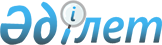 Энергетика статистикасы бойынша жалпымемлекеттік статистикалық байқаулардың статистикалық нысандары мен оларды толтыру жөніндегі нұсқаулықтарды бекіту туралы
					
			Күшін жойған
			
			
		
					Қазақстан Республикасы Ұлттық экономика министрлігі Статистика комитеті төрағасының 2015 жылғы 8 қазандағы № 155 бұйрығы. Қазақстан Республикасының Әділет министрлігінде 2015 жылы 10 қарашада № 12258 болып тіркелді. Күші жойылды - Қазақстан Республикасы Ұлттық экономика министрлігі Статистика комитеті төрағасының 2017 жылғы 27 маусымдағы № 96 бұйрығымен
      Ескерту. Күші жойылды – ҚР Ұлттық экономика министрлігі Статистика комитеті төрағасының 27.06.2017 № 96 (алғаш ресми жарияланған күнінен кейін күнтізбелік он күн өткен соң қолданысқа енгізіледі) бұйрығымен
      "Мемлекеттік статистика туралы" Қазақстан Республикасының 2010 жылғы 19 наурыздағы Заңының 12-бабының 3) және 8) тармақшаларына, сондай-ақ Қазақстан Республикасы Ұлттық экономика Министрінің 2014 жылғы 30 қыркүйектегі № 33 бұйрығымен бекітілген (Нормативтік құқықтық актілерді мемлекеттік тіркеу тізілімінде № 9779 болып тіркелген) Қазақстан Республикасы Ұлттық экономика министрлігінің Статистика комитеті туралы ереженің 13-тармағы 9) тармақшасына сәйкес, БҰЙЫРАМЫН:
      1. Мыналар:
      1) "Жылу электр станциялары мен қазандықтардың жұмысы туралы есеп" жалпымемлекеттік статистикалық байқаудың статистикалық нысаны (коды 0281104, индексі 6-ТП, кезеңділігі жылдық) осы бұйрықтың 1-қосымшасына сәйкес;
      2) "Жылу электр станциялары мен қазандықтардың жұмысы туралы есеп" жалпымемлекеттік статистикалық байқаудың статистикалық нысанын толтыру жөніндегі нұсқаулық (коды 0281104, индексі 6-ТП, кезеңділігі жылдық) осы бұйрықтың 2-қосымшасына сәйкес бекітілсін;
      3) "Газ желісі туралы есеп" жалпымемлекеттік статистикалық байқаудың статистикалық нысаны (коды 0291104, индексі 1-ГАЗ, кезеңділігі жылдық) осы бұйрықтың 3-қосымшасына сәйкес;
      4) "Газ желісі туралы есеп" жалпымемлекеттік статистикалық байқаудың статистикалық нысанын толтыру жөніндегі нұсқаулық (коды 0291104, индексі 1-ГАЗ, кезеңділігі жылдық) осы бұйрықтың 4-қосымшасына сәйкес бекітілсін;
      5) "Су құбыры, кәріз және олардың жеке желілерінің жұмыстары туралы есеп" жалпымемлекеттік статистикалық байқаудың статистикалық нысаны (коды 0261104, индексі 1-ВК, кезеңділігі жылдық) осы бұйрықтың  5-қосымшасына сәйкес;
      6) "Су құбыры, кәріз және олардың жеке желілерінің жұмыстары туралы есеп" жалпымемлекеттік статистикалық байқаудың статистикалық нысанын толтыру жөніндегі нұсқаулық (коды 0261104, индексі 1-ВК, кезеңділігі жылдық) осы бұйрықтың 6-қосымшасына сәйкес бекітілсін;
      7) "Отын - энергетикалық теңгерім" жалпымемлекеттік статистикалық байқаудың статистикалық нысаны (коды 0661104, индексі 1-ТЭБ, кезеңділігі жылдық) осы бұйрықтың 7-қосымшасына сәйкес;
      8) "Отын - энергетикалық теңгерім" жалпымемлекеттік статистикалық байқаудың статистикалық нысанын толтыру жөніндегі нұсқаулық (коды 0661104, индексі 1-ТЭБ, кезеңділігі жылдық) осы бұйрықтың 8-қосымшасына сәйкес бекітілсін.
      2. "Энергетика статистикасы бойынша жалпымемлекеттік статистикалық байқаулардың статистикалық нысандары мен оларды толтыру жөніндегі нұсқаулықтарды бекіту туралы" Қазақстан Республикасы Статистика агенттігі Төрағасының 2014 жылғы 28 қазандағы № 28 (Нормативтік құқықтық актілерді мемлекеттік тіркеудің тізілімінде 2015 жылғы 6 қаңтарда № 10066 болып тіркелген, 2015 жылғы 2 ақпанда "Әділет" ақпараттық-құқықтық жүйесінде жарияланған) бұйрығының күші жойылды деп танылсын.
      3. Қазақстан Республикасы Ұлттық экономика министрлігі Статистика комитетінің Статистикалық қызметті жоспарлау басқармасы Заң басқармасымен бірлесіп заңнамада белгіленген тәртіппен:
      1) осы бұйрықтың Қазақстан Республикасы Әділет министрлігінде мемлекеттік тіркелуін;
      2) осы бұйрықты мемлекеттiк тiркелгеннен кейiн он күнтiзбелiк күн iшiнде мерзімді баспасөз басылымдарында және "Әділет" ақпараттық-құқықтық жүйесінде ресми жариялауға жолдануын;
      3) осы бұйрықтың Қазақстан Республикасы Ұлттық экономика министрлігі Статистика комитетінің Интернет-ресурсында міндетті түрде жариялануын қамтамасыз етсін.
      4. Қазақстан Республикасы Ұлттық экономика министрлігі Статистика комитетінің Статистикалық қызметті жоспарлау басқармасы осы бұйрықты Қазақстан Республикасы Ұлттық экономика министрлігі Статистика комитетінің құрылымдық бөлімшелері мен аумақтық органдарына жұмыс бабында басшылыққа алу үшін жеткізсін.
      5. Осы бұйрықтың орындалуын бақылауды өзіме қалдырамын.
      6. Осы бұйрық ресми жариялауға жатады және 2016 жылғы 1 қаңтардан бастап қолданысқа енгізіледі.
      2015 жылғы 15 қыркүйек
      2015 жылғы 9 қазан
      3. Жылу энергиясы туралы мәліметтерді көрсетіңіз
        Укажите сведения о теплоэнергии
      Ескертпе:
      Примечание:
      1 ЭЖОА – Электр энергиясы мен жылу энергиясын өндіру, бөлу және тұтыну объектілерінің анықтамалығы
        СОЭТ - Справочник объектов производства, распределения и потребления электроэнергии и теплоэнергии
      2 Гкал – мұнда және бұдан әрі - гигакалория
        Гкал - здесь и далее - гигакалория
      3 Гкал/сағ – мұнда және бұдан әрі - сағатына гигакалория
        Гкал/ч – здесь и далее - гигакалория в час
      4 ПҚК – пайдалы қызмет коэффициенті
        КПД – коэффициент полезного действия
      4. Жылу желілерінің ұзындығын көрсетіңіз, километрмен 
      Укажите протяженность тепловых сетей, в километрах 
      4.1. Елді мекендердегі жылу желілерінің ұзындығын көрсетіңіз, километрмен
      Укажите протяженность тепловых сетей в населенных пунктах, в километрах
      5. Апаттардың және агрегаттардың апатты жөндеуде тоқтап тұруының санын көрсетіңіз
      Укажите число аварий и простои агрегатов в аварийном ремонте 
      Атауы                                Мекенжайы
      Наименование _______________________ Адрес __________________________
      ____________________________________ ________________________________
      Телефоны ______________________________________
      Электрондық почта мекенжайы
      Адрес электронной почты__________________________
      Орындаушы
      Исполнитель ________________________ ________________________________
      тегі, аты және әкесінің аты (бар болған жағдайда)   телефоны
      фамилия, имя и отчество (при его наличии)
      Басшы
      Руководитель _______________________ ________________________________
      тегі, аты және әкесінің аты (бар болған жағдайда)    қолы
                  фамилия, имя и отчество (при его наличии)                   подпись
      Бас бухгалтер
      Главный бухгалтер __________________ ________________________________
                 тегі, аты және әкесінің аты(бар болған жағдайда)     қолы
                  фамилия, имя и отчество (при его наличии)                   подпись
      Мөрдің орны (бар болған жағдайда)
      Место для печати (при наличии)
      ___________________
      Ескертпе:
      Примечание:
      5 Агрегат – бұл жағдайда қазандық қондырғылар, көмекші жабдықтар
        Агрегаты – в данном случае это котельные установки, вспомогательные оборудования "Жылу электр станциялары мен қазандықтардың жұмысы туралы есеп"
(коды 0281104, индексі 6-ТП, кезеңділігі жылдық)
жалпымемлекеттік статистикалық байқаудың статистикалық
нысанын толтыру жөніндегі нұсқаулық
      1. Осы "Жылу электр станциялары мен қазандықтардың жұмысы туралы есеп" (коды 0281104, индексі 6-ТП, кезеңділігі жылдық) жалпымемлекеттік статистикалық байқаудың статистикалық нысанын толтыру жөніндегі нұсқаулық "Мемлекеттік статистика туралы" Қазақстан Республикасының 2010 жылғы 19 наурыздағы Заңының 12-бабы 8) тармақшасына сәйкес әзірленді және "Жылу электр станциясы мен қазандықтардың жұмысы туралы есеп" (коды 0281104, индексі 6-ТП, кезеңділігі жылдық) жалпымемлекеттік статистикалық байқаудың статистикалық нысанын (мұнда және бұдан әрі – статистикалық нысан) толтыруды нақтылайды.
      2. Осы статистикалық нысанды толтыру мақсатында келесі анықтамалар қолданылады:
      1) апат – тұтынушыларға және абоненттерге жылытуға жылу энергиясының және ыстық сумен жабдықтауды 8 сағаттан көп кезеңге тоқтатуға әкеп соққан жылумен жабдықтау көздері, жүйелері және желілері элементтерінің істен шығуы;
      2) жалға беру – жекеменшіктің жалға алушыға рентасын төлеу шарты бойынша белгіленген уақытқа пайдалану және айрықша иелік ету құқығын беретін келісім, бірақ объектіге жекеменшік құқығын бермейді;
      3) жылу электр орталығы – электр энергиясын өндірумен қатар, жылумен жабдықтаудың орталықтандырылған жүйелеріндегі жылу энергиясының көзі болып табылатын жылу электр станциясы;
      4) концессия – концессия шарты бойынша мемлекеттiк меншiк объектiлерiн жақсарту және тиiмдi пайдалану мақсатында уақытша иеленуге және пайдалануға беру, оған иелену, пайдалану, оны басқару құқықтарын берумен немесе мұндай объектілерді мемлекетке бере отырып, концессияның қаражаты есебінен міндетті түрде қаржыландырумен концеденттік қаражаты есебінен жаңа объектілерді салу (құрылысы) құқығын беру;
      5) қазандық – отынды жағудан жылу энергиясының есебінен қысыммен буды алу үшін немесе суды қайнату үшін бір тұтас кешенге конструктивті біріктірілген құрылғы.
      3. 2-бөлімде "Энергия өндіруші ұйымының түрі" жылу энергиясын өндіру объектісінің түрі көрсетіледі. Есеп әрбір энергия өндіруші ұйымдардың түрі бойынша жеке тапсырылады.
      4. 3-бөлімде "Жылу энергиясы туралы мәліметтер" қуаттылығы әр түрлі жылумен қамтамасыз ету көздері есепті кезеңде өндірген жылу энергиясының өлшеу құралдарының көрсеткіштеріне сәйкес мөлшері көрсетіледі.
      3 бөлімнің 2-жолында "Тұтынушыларға жіберілген жылу энергиясы" делдалдарға жіберілген есебінсіз сонғы тұтынушыларға жылу энергиясын жірбергені туралы деректер көрсетіледі.
      5. 4-бөлімде "Жылу желілерінің ұзындығы" жылу желілерінің ұзындығына кварталішілік (аулалық) желілер енгізілмейді.
      Жылу желілерінің ұзындығы орнату әдісіне тәуелсіз, олардың екі құбырымен жатқызылған трассасының ұзындығы бойынша анықталады: су желілері, бу құбырларына арналған тура және кері және бу желілеріне арналған конденсатор құбырлар. Ыстық сумен жабдықтау үшін пайдаланылатын басқа желілердің ұзындығы су желілерінің ұзындығында ескеріледі.
      Желілерді ауыстыру олардың ерте тозуының алдын алу мақсатында жоспарлы-ескерту жұмыстарын өткізу болып табылады.
      6. Осы статистикалық нысанды тапсыру қағаз тасығышта немесе электронды форматта жүзеге асырылады. Статистикалық нысанды электронды форматта толтыру Қазақстан Республикасы Ұлттық экономика министрлігі Статистика комитеті Интернет-ресурсының (www.stat.gov.kz) "Онлайн тәртібінде деректерді жинау" ақпараттық жүйесін пайдалану арқылы іске асырылады.
      7. Арифметикалық-логикалық бақылау:
      3-бөлім. "Жылу энергиясы туралы мәліметтер":
       1-жол > 1.1 – 1.4 жолдардың 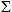 ;


       2-жол > 2.1 – 2.4 жолдардың 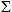 ;


      3-жол > 3.1 жолға;
       4-жол > 4.1 – 4.4 жолдардың 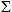 .


      4-бөлім. "Жылу желілерінің ұзындығы":
       1-жол = 1.1 – 1.4 жолдардың 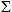 ;


      1.5-жол < 1-жолға;
      1.6-жол < 1-жолға;
      1.6.1-жол < 1.6-жол және 1-жолға;
      1.6.1.1-жол < 1.6.1-жолға.
      4.1-бөлім. "Елді мекендердегі жылу желілерінің ұзындығы":
       4.1-бөлімнің 2-бағаны жолдарының 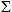 = 4-бөлімнің 1-бағанының 1-жолына;


       4.1-бөлімнің 3-бағаны жолдарының 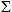 = 4-бөлімнің 1-бағанының 1.5-жолына;


       4.1-бөлімнің 4-бағаны жолдарының 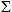 = 4-бөлімнің 1-бағанының


      1.6-жолына;
      2-баған > 3-бағанға;
      3-баған > 4-бағанға;
      4-баған > 5-бағанға.
      5-бөлім. "Апаттардың және агрегаттардың апатты жөндеуде тоқтап тұруының саны":
       1-жол = 1.1, 1.2 жолдардың 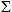 .


      1. Тауарлық және сұйытылған табиғи газды таратуды жүзеге асыратын объектінің нақты орналасқан жерін көрсетіңіз (тіркелген жеріне қарамастан) – облыс, қала, аудан, елді мекен
      Укажите фактическое местонахожнение объекта, осуществляющего распределение товарного и сжиженного природного газа (независимо от места регистрации) – область, город, район, населенный пункт
      Әкімшілік-аумақтық объектілер жіктеуішіне (мұнда және бұдан әрі – ӘАОЖ) сәйкес аумақ коды (мұнда және бұдан әрі статистикалық нысанды қағаз тасығышта тапсыру кезінде статистика органының қызметкерлері толтырады)
      Код территории согласно Классификатору административно-территориальных объектов (здесь и далее - КАТО) (здесь и далее заполняется работниками органа статистики при сдаче статистической формы на бумажном носителе)
      2. Газдандырылған елді мекендердің атауларын көрсетіңіз
      Укажите наименования газифицированных населенных пунктов
      3. Газ желісінің ұзындығын километрмен (үтірден кейін бір ондық белгімен) және апаттар санын бірлікпен көрсетіңіз
      Укажите протяженность газовой сети, в километрах (с одним десятичным знаком после запятой) и число аварий, в единицах
      3.1. Елді мекендердегі газ желілерінің ұзындығын көрсетіңіз, километрмен
      Укажите протяженность газовых сетей в населенных пунктах, в километрах
      4. Газ реттеуiш пунктілер және орнатылған есептеу құралдарының санын көрсетіңіз, бірлікпен
      Укажите количество газорегуляторных пунктов и установленных приборов учета, в единицах
      Атауы                                Мекенжайы
      Наименование _______________________ Адрес __________________________
      ____________________________________ ________________________________
      Телефоны ______________________________________
      Электрондық почта мекенжайы
      Адрес электронной почты__________________________
      Орындаушы
      Исполнитель ________________________ ________________________________
      тегі, аты және әкесінің аты (бар болған жағдайда)   телефоны
      фамилия, имя и отчество (при его наличии)
      Басшы
      Руководитель _______________________ ________________________________
      тегі, аты және әкесінің аты (бар болған жағдайда)    қолы
                    фамилия, имя и отчество (при его наличии)                  подпись
      Бас бухгалтер
      Главный бухгалтер __________________ ________________________________
                   тегі, аты және әкесінің аты(бар болған жағдайда)     қолы
                     фамилия, имя и отчество (при его наличии)                  подпись
      Мөрдің орны (бар болған жағдайда) "Газ желісі туралы есеп"
(коды 0291104, индексі 1-ГАЗ, кезеңділігі жылдық)
жалпымемлекеттік статистикалық байқаудың
статистикалық нысанын толтыру жөніндегі нұсқаулық
      1. Осы "Газ желісі туралы есеп" (коды 0291104, индексі 1-ГАЗ, кезеңділігі жылдық) жалпымемлекеттік статистикалық байқаудың статистикалық нысанын толтыру жөніндегі нұсқаулық (бұдан әрі – Нұсқаулық) "Мемлекеттік статистика туралы" Қазақстан Республикасының 2010 жылғы 19 наурыздағы Заңының 12-бабы 8) тармақшасына сәйкес әзірленді және "Газ желісі туралы есеп" (коды 0291104, индексі 1-ГАЗ, кезеңділігі жылдық) жалпымемлекеттік статистикалық байқаудың статистикалық нысанын (мұнда және бұдан әрі – статистикалық нысан) толтыруды нақтылайды.
      2. Осы статистикалық нысанды толтыру мақсатында келесі анықтамалар қолданылады:
      1) апат – қауіпті өндірістік объектілерінде қолданылатын, технологиялық жабдықтардың немесе құрылыстардың бұзылуы, бақыланбайтын қауіпті заттардың шығарындылары немесе жарылыстары;
      2) газ реттеуіш пункті – газ қысымын азайту және оны газ бөлу желiлерiнiң белгіленген денгейлерінде сақтауға арналған технологиялық құрылғысы;
      3) шкафтық газ реттеуiш пункті – шкафтық орындауындағы газ реттеуіш пункті.
      3. Осы статистикалық нысанда баллондағы сұйытылған газ есепке алынбайды.
      4. 3-бөлімде "Газ желісінің ұзындығы және апаттар саны" көшедегі газ желісінің ұзындығы біркелкі есептеу, яғни бір қатар бойынша ескеріледі. Егер құбырлар екі қатарлы не одан да көп қатарлы болып жүргізілсе, онда газ желісінің ұзындығын анықтау үшін барлық ұзындықтарды қосып есептеу қажет. Көшедегі желінің ұзындығына ішкі орам ішімен және аула ішімен жүргізілген желілер ұзындығы қосылмайды.
      3 бөлімнің 1 және 7-жолда тиісінше жыл басындағы және соңындағы кәсіпорынның теңгеріміндегі және (немесе) басқа кәсіпорындардан жалға алынған көшедегі газ желілерінің ұзындығы жайында деректер көрсетіледі.
      3 бөлімнің 2-жолда "Көшедегі газ желісінің қосылғаны" есепті жылда пайдалануға қосылған көшедегі газ желілерінің біркелкі ұзындығы туралы деректер көрсетіледі (жаңа құрылыс пен әрекеттегі кеңеюі есебінен және басқа ұйымдардан қабылдау есебінен желілерді қоса алғанда, кәсіпорынның теңгеріміне жаңадан қабылданған желілері).
      3 бөлімнің 3-жолда "Көшедегі газ желісінің істен шыққаны" есепті жылда пайдаланудан шығарылған көшедегі газ желілерінің біркелкі ұзындығы туралы деректер көрсетіледі (елді мекенді қайта құруға байланысты физикалық тұрғыдан істен шығарылу, ескіру салдарынан пайдаланудан шығарылған және басқа ұйымдарға берілген желілерді қоса алғанда, кәсіпорынның теңгерімінен шығарылған желілері).
      3 бөлімнің 8-жолда "Жыл соңындағы орам ішіндегі (аула ішіндегі) желілердің ұзындығы" жыл соңындағы кәсіпорынның теңгеріміндегі және (немесе) басқа кәсіпорындардан жалға алынған орам ішіндегі (ішкі аулалық) желілердің біркелкі ұзындығы жайында деректер көрсетіледі.
      Орам ішіндегі және ішкі аулалық желілерге көшедегі тарамдалатын газ желісінен баспалдақ торларына қондырылған (үйдің төменгі бөлігі) тармақтану орнынан ажыратқыш құрылғыға дейін жүргізілген газ құбырлары жатады.
      5. Осы статистикалық нысанды тапсыру қағаз тасығышта немесе электронды форматта жүзеге асырылады. Статистикалық нысанды электронды форматта толтыру Қазақстан Республикасы Ұлттық экономика министрлігі Статистика комитеті Интернет-ресурсының (www.stat.gov.kz) "Онлайн тәртібінде деректерді жинау" ақпараттық жүйесін пайдалану арқылы іске асырылады.
      6. Арифметикалық-логикалық бақылау:
      3-бөлім. "Газ желісінің ұзындығы және апаттар саны":
      7-жол = барлық баған бойынша 1 жол+2-жол-3жол;
       2-жол = барлық баған бойынша 2.1 – 2.3-жолдардың 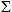 ;


       3-жол = барлық баған бойынша 3.1 – 3.3-жолдардың 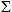 ;


       5-жол > барлық баған бойынша 5.1 – 5.2-жолдардың 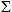 ;


       6-жол > барлық баған бойынша 6.1 – 6.3-жолдардың 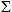 ;


      5-жол = 6-жолға;
       1-баған = барлық жол бойынша 2, 3-бағандардың 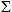 ;


      1-жол 1-баған (есепті жылдың) = 7-жол 1-баған (өткен жылдың) шекті бақылау:
      3.1. бөлім "Елді мекендердегі газ желілерінің ұзындығы":
      1-бағаны 3.1-бөлімінің > барлық 2-бағанға;
      3.1-бөлімнің 2-бағаны > 3-барлық бағанда;
      4-бөлім. "Газ реттеуіш пунктілер және орнатылған есептеу құралдарының саны":
       1-жол = барлық бағандар бойынша 1.1 – 1.2-жолдардың 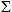 ;


       барлық жол үшін 1-баған = 2, 3-бағандардың 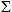 ;


       барлық жол үшін 4-баған = 5, 6-бағандардың 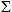 .


      2. Су құбырлары имараттарының, апаттардың, суды есепке алу құралдарының санын көрсетіңіз бірлікпен
      Укажите количество водопроводных сооружений, аварий, приборов учета воды, в единицах
      3. Кәріз имараттарының, апаттардың, суды есепке алу құралдарының санын бірлікпен көрсетіңіз
      Укажите количество канализационных сооружений, аварий, в единицах
      4. Су құбырлары желілерінің ұзындығын (жеке ұзындығы) және тозу деңгейін көрсетіңіз
      Укажите протяженность и степень износа водопроводных сетей (одиночное протяжение)
      4.1. Елді мекендер бойынша су құбырлары желілерінің ұзындығын (жеке ұзындығы) километрмен көрсетіңіз 
      Укажите протяженность водопроводных сетей (одиночное протяжение) по населенным пунктам, в километрах
      5. Кәріз желілерінің ұзындығын (жеке ұзындығы) және тозу деңгейін көрсетіңіз
      Укажите протяженность и степень износа канализационных сетей (одиночное протяжение)
      5.1. Елді мекендер бойынша кәріз желілерінің ұзындығын (жеке ұзындығы) километрмен көрсетіңіз 
      Укажите протяженность канализационных сетей (одиночное протяжение) по населенным пунктам, в километрах
      6. Су құбыры имараттарының қуаты мен санын көрсетіңіз
      Укажите мощность и число водопроводных сооружений
      7. Су құбыры имараттары жұмысының негізгі көрсеткіштерін мың текше метрмен көрсетіңіз 
      Укажите основные показатели работы водопроводных сооружений, в тысячах кубических метров
      7.1. Елді мекендер бойынша су жіберу мен оның шығындарын мың текше метрмен көрсетіңіз
      Укажите отпуск и потери воды по населенным пунктам, в тысячах кубических метров
      8. Суды экономикалық қызмет түрлері бойынша босату туралы мәліметтерді мың текше метрмен көрсетіңіз
      Укажите сведения об отпуске воды по видам экономической деятельности, в тысячах кубических метров
      9. Кәріз имараттарының саны мен қуатын көрсетіңіз 
      Укажите число и мощность канализационных сооружений
      10. Кәріз имараттары жұмысының негізгі көрсеткіштерін мың текше метрмен көрсетіңіз 
      Укажите основные показатели работы канализационных сооружений, в тысячах кубических метров
      11. Тұтынушылардың берешек сомасын мың теңгемен көрсетіңіз
      Укажите сумму задолженности потребителей, в тысячах тенге
      12. Орталықтандырылған және орталықтандырылмаған сумен жабдықталатын елді мекендердің аталуын көрсетіңіз 
      Укажите наименование населенных пунктов обеспечиваемые централизованным и децентрализованным водоснабжением
      Атауы                                Мекенжайы
      Наименование _______________________ Адрес __________________________
      ____________________________________ ________________________________
      Телефоны ______________________________________
      Электрондық почта мекенжайы
      Адрес электронной почты__________________________
      Орындаушы
      Исполнитель ________________________ ________________________________
      тегі, аты және әкесінің аты (бар болған жағдайда)   телефоны
      фамилия, имя и отчество (при его наличии)
      Басшы
      Руководитель _______________________ ________________________________
      тегі, аты және әкесінің аты (бар болған жағдайда)    қолы
                      фамилия, имя и отчество (при его наличии)                  подпись
      Бас бухгалтер
      Главный бухгалтер __________________ ________________________________
                     тегі, аты және әкесінің аты(бар болған жағдайда)     қолы
                       фамилия, имя и отчество (при его наличии)                  подпись
      Мөрдің орны (бар болған жағдайда) "Су құбыры, кәріз және олардың жеке желілерінің жұмыстары
туралы есеп" (коды 0261104, индексі 1-ВК, кезеңділігі жылдық)
жалпымемлекеттік статистикалық байқаудың статистикалық нысанын
толтыру жөніндегі нұсқаулық
      1. Осы "Су құбыры, кәріз және олардың жеке желілерінің жұмыстары туралы есеп" (коды 0261104, индексі 1-ВК, кезеңділігі жылдық) жалпымемлекеттік статистикалық байқаудың статистикалық нысанын толтыру жөніндегі нұсқаулық (бұдан әрі - Нұсқаулық) "Мемлекеттік статистика туралы" Қазақстан Республикасы Заңының 12-бабы 8) тармақшасына сәйкес әзірленген және "Су құбыры, кәріз және олардың жеке желілерінің жұмыстары туралы есеп" (коды 0261104, индексі 1-ВК, кезеңділігі жылдық) (бұдан әрі – статистикалық нысан) жалпымемлекеттік статистикалық байқаудың статистикалық нысанын толтыруды нақтылайды.
      2. Осы статистикалық нысанды толтыру мақсатында келесі анықтамалар қолданылады.
      1) аула ішіндегі желі – көшедегі су құбыры желісіне қосу үшін үй иелігіндегі аумақта салынған құбыр желісі, сондай-ақ үй иеліктерін көшедегі кәріздік желілерге қосуға арналған кәріздік құбырлар;
      2) әкелінетін су – бұл елді мекенде сумен жабдықтау көзі жоқ болған жағдайда елді мекенді суды сырттан әкелу жолымен ауыз сумен қамтамасыз ету;
      3) бас коллектор – өзінің кәріздік аумағында ақаба суларды жинайтын және оны тазарту имараттарына немесе су қоймаларына бұратын құбыр (немесе арна);
      4) елді мекеннің орталықтандырылған су бұруға қолжетімділігі – ақаба суды жинау, жеткізу, тазалау және бұруға арналған инженерлік желілер мен имараттар кешенінің болуы;
      5) елді мекеннің орталықтандырылған сумен жабдықтауға қолжетімділігі – суды тұтыну орындарына жинау, сақтау, дайындау, жіберу және таратуға арналған инженерлік желілер мен имараттар кешенінің болуы; 
      6) елді мекеннің орталықтандырылмаған сумен жабдықтауға қолжетімділігі – бұл құбыр арқылы тасымалдаусыз сумен қамтамасыз ету. Орталықтандырылмаған сумен жабдықтау көздеріне құдықтар мен ұңғымалар жатады;
      7) жалға беру (жалдау) – меншік иесінің жалға алушыға рента төлеу шартымен белгілі уақытқа пайдалану және айрықша иелік ету құқығын беретін, бірақ объектіге меншік құқығын бермейтін келісім;
      8) жеке су құбыры желісі – бұл су жинайтын және тазартатын имараттары жоқ су құбыры шаруашылығы; тек басқа ұйымдар, кәсіпорындардың су құбырынан келетін суды бөлетін көшедегі желі;
      9) жеке кәріздік желі – өзінің ағытқышы жоқ, бірақ ақаба сұйықтықты басқа кәсіпорындардың кәріздік имараттарына жіберетін желі;
      10) желіге берілген су – бұл су көзінен алынғанына – 1-көтерілудегі сорғылармен көтерілгеніне, өз бетінше ағатын сумен келгеніне немесе өнеркәсіптік немесе басқа да су құбыры тарапынан алынғанына қарамастан, желіге нақты жіберілген су;
      11) кәріз – ол құбырлар мен коллекторлардың (арналардың) суды бұру желісі және өзінің ағытқышы бар, елді мекен аумағынан немесе оның бөлігінен ақаба суды шығаруға арналған имараттар жиынтығы;
      12) кәріздер жүйесіндегі апат – бұл ақаба суды сыртқа шығарумен құбырлардың тесілуі;
      13) кәріздік тазарту имараттары - елді мекеннің немесе кәсіпорынның кәріз жүйесіндегі ақаба сулар құрамындағы ластауыштардан тазартуға арналған инженерлік имараттар кешені;
      14) концессия – концессия шарты бойынша мемлекеттiк меншiк объектiлерiн жақсарту және тиiмдi пайдалану мақсатында уақытша иеленуге және пайдалануға беру, сондай-ақ соңғысына иелену, пайдалану және билік ету құқығын ұсынумен концессионердің қаражаты есебінен немесе онсыз концессионердің қаражаты есебінен міндетті қаржыландырумен және мемлекетке бере отырып, жаңа объектілерді құруға (салуға) құқықтар беру;
      15) көрсетілген қызметті беруші - сумен жабдықтау және су бұру бойынша тұтынушыларға қызмет көрсету мақсатында сумен жабдықтау және су бұрудың толық технологиялық үдерісін жүзеге асыратын және елді мекеннің сумен жабдықтау және су бұру жүйесін пайдаланатын, сонымен бірге тұтынушылардың сумен жабдықтау және су бұру жүйесінің жағдайына техникалық қадағалауды жүзеге асыратын, жалпы елді мекеннің сумен жабдықтау және су бұру жүйесін реттейтін және бақылайтын су шарушылығы ұйымы (сумен жабдықтау және су бұру кәсіпорны);
      16) көшедегі кәріз желісі – құрама коллекторлар ұзындығын қоса, бірақ бас коллекторларсыз, елді мекеннің көше бойларына, өту жолдарына, тұйық көшелерге, жағалауларға және басқа елді мекеннің өту жолдарына салынған құбыр желілері;
      17) көшедегі су құбырының желісі – бұл көшелердің, өту жолдары, тұйық көшелердің, жағалаулардың және соған ұқсастардың бойын бойлай жүргізілген құбыр желісі;
      18) су құбыры – бұл халықты, коммуналдық, сауда, мәдени-тұрмыстық, өнеркәсіптік және басқа да кәсіпорындар мен ұйымдарды сумен қамтуға арналған, су жиналатын имараттардың, суды тазартатын имараттардың және бөлу желілерінің жиынтығы;
      19) су құбырларының тазарту имараттары – суды қайта өңдейтін және оны әртүрлі қосындылардан тазартатын көп деңгейлі кешен;
      20) сутартқыш – бұл су жиналған жерден (сумен қамту көзінен) көшедегі су тарату желісінің бірінші бөлгішіне дейін жүргізілген су құбыры;
      21) тұтынушы – меншігінде сумен жабдықтау және су бұру жүйелері бар немесе өзге заңдық негіздерде сумен жабдықтау және су бұру жүйелеріне қосылған және қызмет берушінің келісімшарт негізінде сумен жабдықтау және су бұру бойынша қызметтерін пайдаланатын жеке және заңды тұлға;
      22) физикалық тозу – табиғи ескіру, дұрыс емес пайдалану, сыртқы ортаның әсері нәтижесінде объектінің пайдалану жарамдылығы белгілерін жартылай немесе толық жоғалтуына байланысты құнын жоғалту;
      23) халықты ауыз сумен қамту жүйесіндегі апат – елді мекенді немесе оның жеке ауданын, көп пәтерлі үйді сумен қамтуды 8 сағаттан артық ұзақтықпен толық немесе ішінара тоқтату болып табылады;
      24) ішкі орам желісі – ішкі орамның өту жолдары бойымен жүргізілген құбыр желісі. 
      3. Егер елді мекендегі екі не одан көп су құбырлары бір кәсіпорынға біріктірілсе, онда елді мекен бойынша бір есеп тапсырылады.
      Егер су құбырының кәсіпорны сумен бірнеше елді мекенді қамтамасыз ететін болса, онда ол әрбір елді мекен бойынша жеке есеп құрастырады және тұрған жеріндегі статистика органына тапсырады.
      Су құбырларын немесе бөлек су құбыры желілерін бір кәсіпорыннан басқаға берген кезде статистикалық нысан басқаға бергенге дейінгі (кейінгі) нақты жұмыс істеген уақытына жеке толтырылады.
      Егер елді мекенде екі немесе одан да көп бөлек шаруашылық-нәжістік немесе жалпы ағызатын кәріздер бір шаруашылыққа біріксе, онда елді мекен бойынша бір есеп жасалады.
      Егер кәріздік шаруашылық кәріздік желісі есеп беруші кәсіпорынның теңгерімінде тұрған басқа елді мекендердің жеке кәріздік желісінен ақабаны алатын болса, онда ол әрбір елді мекеннің кәріздік шаруашылығына жеке есеп жасайды және барлық есептерді өзінің тұрған жеріндегі статистика органына ұсынады.
      4. Мыналар есеп тапсырмайды: 
      1) бұратын құбырлары жоқ ақаба суды ағызуға арналған имарат кәріз деп саналмайды;
      2) бір иеліктегі үйге қызмет көрсететін, ақаба суды одан тыс ағызбайтын қарапайым құрылғыдағы аула кәріздері есеп тапсырмайды;
      3) өнеркәсіп кәсіпорындарынан, құрылыс, көлік және тағы басқа ұйымдардан тек қана техникалық ақаба суларды бұратын кәріз шаруашылығы кәсіпорны (ұйымдары);
      4) тек қана атмосфералық ақаба суларды бұратын кәріз кәсіпорындары (нөсер кәріздері);
      5) ұңғымалары бар және оны тек меншікті қажеттіліктер үшін пайдаланатын кәсіпорындар.
      5. 2-бөлімнің 1-жолында су құбыры имараттарының саны, 2-жолда - есеп беруші кәсіпорынның теңгірімінде тұрған жеке су құбыры желілерінің саны көрсетіледі.
      2.1-жолда жалға және концессияға берілген су құбырлары желілері көрсетіледі.
      3-жолда жыл соңына су құбыры желісіне орнатылған көшедегі барлық жұмыс істеп тұрған су таратқыштар (будкалар, колонкалар, крандар) көрсетіледі.
      4-жолда орталықтандырылған сумен жабдықтаудың барлық жүйесіндегі апаттардың саны көрсетіледі.
      4.1-жолда желілердегі апаттардың саны бөліп көрсетіледі.
      5-жолда көппәтерлі тұрғын үйлерде орнатылған үйге ортақ есепке алу құралдарының саны көрсетіледі.
      6-жолда суды тұтынатын адамдардың жалпы саны көрсетіледі.
      6.1-жолда жеке суды есепке алу құралдарымен қамтылған адамдар саны көрсетіледі.
      6. 3-бөлімнің 1-жолында кәріз имараттарының саны, 2-жолда - есеп беруші кәсіпорынның теңгірімінде тұрған жеке кәріз желілерінің саны көрсетіледі.
      2.1-жолда жалға және концессияға берілген кәріз желілері көрсетіледі.
      3-жолда орталықтандырылған кәріздің барлық жүйесіндегі апаттардың саны көрсетіледі.
      3.1-жолда желілердегі апаттардың саны бөліп көрсетіледі.
      7. 4-бөлімнің 1.1, 1.2, 1.3-жолдарында жыл соңына сутартқыштардың, көшедегі су құбырлары, орам ішіндегі және аула ішіндегі желілердің ұзындығы көрсетіледі.
      1.1.1, 1.2.1, 1.3.1-жолдарда сутартқыштар, көшедегі су құбырларының, ішкі орамдық және ішкі аулалық желілердің ауыстыруды қажет ететіндері көрсетіледі.
      Cутартқыштың ұзындығы бір тінге салынған құбырлардың ұзындығымен анықталады. Егер сутартқыш екі не одан көп құбыр желілерінен тұрса, онда әр құбыр желісінің ұзындығын бөлек санау қажет.
      2-жолда ауыстырылған су құбырларының ұзындығы көрсетіледі. Ауыстырылған желілердің жалпы санынан 2.1-жолы бойынша ауыстырылған сутартқыштар, 2.2-жолы бойынша көшедегі су құбырлары, 2.3-жолы бойынша орам ішіндегі және аула ішіндегі желілердің алмастырылғаны бөлініп көрсетіледі.
      3-жолда барлық қаржыландыру көздерінен жөнделген су құбырлары желілерінің ұзындығы көрсетіледі.
      4-жолда желілердің тозу деңгейі пайызбен көрсетіледі.
      8. 5-бөлімнің 1.1, 1.2, 1.3-жолдарында жыл соңына бас коллекторлардың, көшедегі кәріз желілерінің, ішкі орамдық және ішкі аулалық желілердің ұзындығы көрсетіледі.
      1.1.1, 1.2.1, 1.3.1-жолдарда бас коллекторлардың, көшедегі кәріз желілерінің, ішкі орамдық және ішкі аулалық желілердің ауыстыруды қажет ететіндері көрсетіледі.
      2-жолда ауыстырылған кәріздердің ұзындығы көрсетіледі. Ауыстырылған желілердің жалпы санынан 2.1-жол бойынша ауыстырылған бас коллекторлар, 2.2-жол бойынша көшедегі кәріздері, 2.4-жол бойынша ішкі орамдық және ішкі аулалық желілердің алмастырылғаны бөлініп көрсетіледі.
      3-жолда барлық қаржыландыру көздерінен жөнделген кәріз желілерінің ұзындығы көрсетіледі.
      4-жолда желілердің тозу деңгейі пайызбен көрсетіледі.
      4.1 және 5.1 ішкі бөлімдерде елді мекендер бойынша су құбырлары мен кәріздік желілерінің ұзындығы көрсетіледі.
      9. 6-бөлімнің 1.1-жолында кәсіпорында (ұйымда) бар барлық 1 көтерілудегі сорғы станцияларының белгіленген өндірістік қуаты көрсетіледі. Ол жыл соңына барлық орнатылған сорғылардың жұмыс істеп тұрғанына, болмаса әртүрлі себептермен (жөндеуде, жұмыс режимі) бос тұрғанына қарамастан өнімділігін қосумен анықталады. Резервтегі сорғылардың (вакуум сорғыларының, эжекторлардың) өнімділігі бұл көрсеткішке қосылмайды.
      1.2, 1.3-жолдарда 2 және 3 көтерілудегі сорғы станцияларының есепті жыл соңына барлық орнатылған сорғылардың жұмыс істеп тұрғанына, болмаса әртүрлі себептермен (жөндеуде, жұмыс режимі) бос тұрғанына қарамастан өнімділігін қосумен анықталатын белгіленген өндірістік қуаты көрсетіледі. Әрбір сорғының өнімділігі дайындаушы зауыттың техникалық паспортында көрсетілген деректері бойынша есептеледі. Резервтегі сорғылардың, өрт сорғыларының (арнайы құрылғы ретінде) және қосалқы сорғылардың (вакуум сорғыларының, эжекторлардың) өнімділігі бұл көрсеткішке қосылмайды.
      2-жолда су құбырының тазарту имаратының белгіленген өндірістік қуаты көрсетіледі. Ол сүзгіленетін кеңістік ауданы және сүзгілеу жылдамдығы туралы деректер негізінде барлық қолда бар сүзгілер мен түйіскен жарық беретіндердің өткізу қабілетін қосу жолымен анықталады.
      3-жолда су құбырларының белгіленген өндірістік қуаты көрсетіледі. Ол бір тәулікте желіге жіберілетін ең жоғары су көлемімен, су жіберуді шектейтін су құбырының негізгі имараттарының: ұңғымалардың немесе ашық су бас тоғанының, 1-көтерілудегі сорғы станцияларының, тазарту ғимараттарының, 2-көтерілудегі сорғы станцияларының, сутартқыштардың өнімділігіне сүйене отырып анықталады.
      4 - 4.3-жолдарда бірінші, екінші және үшінші көтерілудегі сорғы станцияларының саны көрсетіледі.
      5-жолда су құбырларының тазарту имараттарының саны көрсетіледі.
      10. 7-бөлімнің 1-жолында деректер су өлшеуіш көрсеткіштері негізінде, ал су өлшеуіш болмаған жағдайда, сорғы жұмысының уақыты бойынша және олардың бір сағаттағы белгіленген өнімділігі немесе басқа да ең дәл, есептеу тәсілімен (сорғы аумағында орналасқан резервуарлардың көлемі бойынша), сорғы станцияларының техникалық журналдарындағы күнделікті жазулары бойынша анықталады. Өздігінен ағатын су құбырлары мен бөлек су құбыры желілері бойынша бұл көрсеткіш толтырылмайды. Аралас су құбыры бойынша (су алу тәсілі бойынша) шаруашылықтағы бар 1-көтерілудегі сорғымен көтерілген судың тек көлемі ғана көрсетіледі.
      2-жолдың көрсеткіштері су құбырының бөлу желісімен көшедегі жалғасатын жеріндегі су тартқышқа қондырылған су өлшеуіштің техникалық журналдағы күнделікті жазылған деректері бойынша анықталады. Су иірімінде су өлшеуіштер болмаған жағдайда желіге берілген судың көлемі су құбырының түріне байланысты анықталады:
      1) тазарту имараттарымен жабдықталған механикалық су құбырларында - өз қажетіне жаратқан суды шегергендегі тазарту имараты арқылы өткізілген судың көлемі туралы деректер бойынша;
      2) механикалық су құбырында тазарту имараты болмаған жағдайда, әдетте I-көтерілудегі сорғымен көтерілген судың көлемі желіге берілген судың көлеміне тең;
      3) өздігінен ағатын су құбырларында - сумен жабдықтау көздерінен шығатын суға орнатылған су өлшеуіш бойынша немесе тұтынушылардың желісіне қондырылған (егер желіге берілген барлық су сол арқылы өтетін болса) бақылау су өлшеуіш бойынша немесе сутартқыш құбырлардың қиылысуы мен олардағы су ағысының жылдамдығы бойынша анықталады.
      2.3-жолда басқа жақтан алынған су көрсетіледі. Бұл жолды әртүрлі ведомстволарға қарайтын өнеркәсіптік және басқа да су құбырларынан суды (сатып алатын) алатын кәсіпорындар толтырады. Басқа жақтан алынған су есепті жыл ішінде өлшеу құралдарының көрсеткіштері негізінде жазылған, жабдықтаушы шоттарының деректері бойынша анықталады.
      3-жолдың деректері сол имараттарда орнатылған су өлшеуіш бойынша анықталады. Тазарту имаратында су өлшеуіш болмаған жағдайда жіберілген судың көлемі 1-көтерілудегі сорғымен нақты көтерілген судан (егер барлық су осы тазарту имаратынан өткен болса) өз қажетіне жұмсаған суды алып тастағандағы көлемі бойынша анықталады.
      Әртүрлі су құбыры шаруашылықтарындағы су көздеріне байланысты тазарту имараттарының құрамы әртүрлі болып келеді: тазарту имараттарының толық кешені, тек тұндырғыштар немесе сүзгіштер болады. Құрамына қарамастан тазарту имараттарынан өткізілген су ғана таза су болып саналады. Егер ол тек қана хлорландырудан өткен болса, онда ол су тазарту имаратынан өткен болып саналмайды. Су құбыры шаруашылығы (су өлшеуіші болмаған жағдайда) көтерген суынан басқа шеттен алынған (сатып алынған) суды тазартатын болса, онда судың нақты көлемін анықтау үшін 1-көтерілудегі сорғы станциясымен нақты көтерілген судың көлемін және шеттен алынған судың көлеміне қосып және одан алынған көлемнен есепті жыл ішінде өз қажетіне пайдаланған су шығынын алып тастау қажет.
      4 – 4.4-жолдарда халыққа, кәсіпорындардың тұрғын үй-коммуналдық қажеттіліктеріне, өндірістік қажеттіліктерге, басқа су құбырларына, бөлек су құбырлары желілеріне жіберілген су көрсетіледі. Судың жіберілуі су өлшеуіштің көрсеткіші негізінде жазылып, көрсетілген абоненттік шоттар бойынша анықталады, егер су өлшеуіш болмаған жағдайда, тұтынушылардың әртүрлі санаттары үшін жергілікті атқарушы-басқарушы органдар белгілеген су шығынының нормасы бойынша анықталады.
      6-жол желіге берілген су көлемі, барлық тұтынушыларға жіберілген және жеке өндірістік қажеттіліктерге жұмсалған су көлемі арасындағы айырма ретінде анықталады. Судың ысырап болуы тұтынушыларға суды тасымалдау кезінде, су құбыры желісіндегі құбырлардың жарамсыздығынан, жапқыш арматуралар мен гидранттарды жалғастыру кезінде, сондай-ақ су желісіндегі апат салдарынан болады. Судың ескерілмеген шығындарына өрт сөндіру, өрт сөндіруді оқып-үйрену мақсатында суды пайдалану шығындары жатады.
      7.1 ішкі бөлімде елді мекендер бойынша су жіберілуі және ысырабы көрсетіледі.
      11. 8-бөлімде 1.1 – 1.18-жолдар бойынша Экономикалық қызмет түрлерінің жалпы жіктеуішіне сәйкес экономикалық қызмет түрлері бойынша суды босату туралы мәліметтер көрсетіледі.
      12. 9-бөлімнің 1-жолында кәріздік сорғы станцияларының белгіленген қуаты көрсетіледі. Сорғы станцияларының қуаты сорғы жабдығынан нормативтік-техникалық құжаттамасына сәйкес анықталады.
      2-жолда тазарту имараттарының белгіленген су өткізу қабілеті көрсетіледі. Ол тазарту имараттарының барлық кешені толық жұмыс істеген және ақаба сұйықтықты тазартуға қойылатын белгіленген талаптар сақталған жағдайда тазарту имараттары бір тәулікте өткізе алатын ақаба сұйықтық көлеміне тең.
      3-жолда механикалық тазарту имараттарының белгіленген өткізу қабілеті, 4-жолда биологиялық тазарту имараттарының белгіленген өткізу қабілеті, 5-жолда кәріздік сорғы станцияларының саны, 6-жолда кәріздік тазарту имараттардың саны көрсетіледі.
      13. 10-бөлімнің 1-жолында бір жыл ішінде кәрізбен өткізілген барлық ақаба су көрсетіледі. Есепті жылы кәріз арқылы өткізілген ақаба сулардың (өндірістік-техникалық, шаруашылық-нәжістік ақаба сулар, сондай-ақ коммуналдық кәсіпорындардың суларын қоса) нақты мөлшері абоненттерге ұсынылған шоттар бойынша анықталады.
      Абоненттен шығарылған ақаба судың көлемі су құбырынан алынған су көлеміне тең қабылданады.
      Егер абонентте сумен қамтамасыз етудің басқа көздері болса (меншікті бас тоған, басқа су құбыры), онда кәрізге жіберілетін ақаба су көлемі абонент алатын су есебінің деректері бойынша (өлшеу құралдарының, сорғы өнімділігі, технологиялық қажеттіліктерге жұмсалған су шығысына және тағы басқа) немесе ақабаның нақты көлемін өлшеу бойынша анықталады.
      Ауыз су жартылай фабрикат болған жағдайда шығарылатын өнім құрамына кіреді және кәрізге жіберілмейді, кәрізге жіберілетін ағыстың көлемін анықтау барысында ол есептелмейді.
      1.1-жолда жіберілген ақаба судың жалпы көлемінен басқа кәріздерден немесе жекелеген кәріздік желілерден қабылданған ақаба судың көлемі бөліп көрсетіледі.
      2-жолда кәріздің тазарту имараттары арқылы өткізілген ақаба су көлемі көрсетіледі, олар осы имараттардағы өлшеу құралдарының көрсетуі бойынша анықталып, бір жылда абоненттен тазарту станциясына түскен ақаба сұйықтықтың жалпы көлемін құрайды.
      Егер кәріздің тазарту имаратының құрамында тұндырғылар болмаса және ақаба сұйықтықтың торы мен елек арқылы өрескел мөлдірленуі ғана жүргізілсе, онда бұл сұйықтық 2-жолға енгізілмейді. Тазартылған ақаба сулардың жалпы көлемінен толық биологиялық тазартуға (физикалық-химиялық (2.1-жол), одан 2.1.1-жолда – қайталап тазартуға берілген ақаба су бөліп көрсетіледі.
      2.1.2-жолда нормативке сай тазартылған ақаба судың көлемі көрсетіледі.
      2.1.3-жолда жеткіліксіз тазартылған ақаба судың көлемі көрсетіледі.
      3-жолда басқа кәріздердің тазарту имараттарына өткізілген ақаба сулардың көлемі көрсетіледі.
      Жекелеген кәріздік желілер жіберілген ақаба сулардың барлық көлемін, 3-жолдағы кәріздердің тазарту имараттарына жіберілгенді қоса, көрсетеді.
      14. 11-бөлімнің 1-жолында есепті жылдан кейінгі жылғы 1 қаңтардағы жағдай бойынша босатылған су және кәріз үшін тұтынушылар берешегінің жалпы сомасы, соның ішінде халықтың, кәсіпорындардың, республикалық және жергілікті бюджет есебінен ұсталатын ұйымдардың және басқа да тұтынушылардың берешегі көрсетіледі.
      1.1, 2.1-жолдар бойынша халықтың жіберілген су және кәріз үшін берешегін көрсету қажет.
      1.2, 2.2-жолдар бойынша шаруашылық серіктестік, акционерлік қоғам, өндірістік кооператив нысанында құрылуы мүмкін коммерциялық ұйымдар болып табылатын заңды тұлғалардың жіберілген су және кәріз үшін берешегін көрсету қажет.
      1.3, 2.3-жолдар бойынша республикалық бюджет есебінен ұсталатын ұйымдардың жіберілген су және кәріз үшін берешегін көрсету қажет.
      1.4, 2.4-жолдар бойынша жергілікті бюджет есебінен ұсталатын ұйымдардың жіберілген су және кәріз үшін берешегін көрсету қажет.
      1.5, 2.5-жолдар бойынша қоғамдық бірлестіктер, тұтыну кооперативтері, қоғамдық қорлар, діни бірлестіктер және өзге де нысанда құрылуы мүмкін коммерциялық емес ұйымдар болып табылатын заңды тұлғалардың, сондай-ақ жоғарыда аталған тұтынушылардың санатына кірмеген басқа да тұлғалардың жіберілген су және кәріз үшін берешегін көрсету қажет.
      15. 12-бөлімде елді мекендердің атаулары ӘАОЖ-ға сәйкес көрсетіледі. 
      16. Осы статистикалық нысанды тапсыру қағаз тасығышта немесе электронды форматта жүзеге асырылады. Статистикалық нысанды электронды форматта толтыру Қазақстан Республикасы Ұлттық экономика министрлігі Статистика комитетінің интернет-ресурсында (www.stat.gov.kz) орналастырылған "Деректерді он-лайн режимде жинау" ақпараттық жүйесін қолдану арқылы жүзеге асырылады.
      17. Арифметикалық-логикалық бақылау:
      1) 4-бөлім. "Су құбырлары желілерінің ұзындығы":
      1-жол = 1.1, 1.2, 1.3-жолдардың 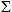 ;


      2-жол = 2.1, 2.2, 2.3-жолдардың 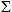 ;


      3-жол > 3.1, 3.2, 3.3-жолдардың 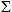 .


      2) 5-бөлім. "Кәріз желілерінің ұзындығы":
      1-жол = 1.1, 1.2, 1.3-жолдардың 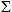 ;


      2-жол = 2.1, 2.2, 2.3-жолдардың 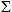 ;


      3-жол > 3.1, 3.2, 3.3-жолдардың 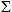 .


      3) 7-бөлім. "Су құбыры имараттары жұмысының негізгі көрсеткіштері":
      2-жол = 2.1, 2.2, 2.3-жолдардың 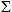 ;


      4-жол > 4.1, 4.2, 4.3, 4.4-жолдардың 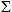 ;


      6-жол < 2-жолы – 4-жолы – 5-жолы бойынша жол берілетін бақылау.
      4) 8-бөлім. "Суды экономиканың түрлері бойынша шығару туралы мәліметтерді көрсетіңіз":
      1-жол > 1.1 - 1.8-жолдардың 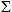 .


      5) 10-бөлім. "Кәріз имараттары жұмысының негізгі көрсеткіштері":
      1.1-жол < 1-жолға;
      2.1-жол < 2-жолға;
      2.1-жол > 2.1.1, 2.1.2, 2.1.3-жолдардың 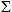 .


      6) 11-бөлім. "Жіберілген су және кәріз үшін тұтынушылардың берешек сомасын көрсетіңіз":
      1-жол = 1.1, 1.2, 1.3, 1.4, 1.5-жолдардың 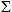 ;


      2-жол = 2.1, 2.2, 2.3, 2.4, 2.5-жолдардың 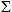 ;


      1-баған > 2, 3, 4, бағандардың 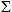 әр жол үшін.


      Бөлімдер арасындағы бақылау:
      2-бөлімнің 6-жолы = 12-бөлімнің 1+2-жолдардың 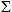 ;


      7.1-бөліміндегі 2 бағандағы жолдар сомасы = 7-бөлімнің 4-жолына;
      7.1-бөліміндегі 3 бағандағы жолдар сомасы = 7-бөлімнің 6-жолына;
      8-бөлімнің 1-жолы 1-бағаны = 7-бөлімнің 4 жолы 1-бағанасына.
      2. Отын мен энергия түрлерінің жылу шығару қабілеттілігі туралы ақпаратты көрсетіңіз. Бұл бөлімді "экономикалық қызмет түрлерінің жалпы жіктеуіші" бойынша қызмет түрлері бар кәсіпорындар толтырады (мұнда және бұдан әрі – ЭҚЖЖ) 05-39.
      Укажите информацию о теплотворной способности видов топлива и энергии. Данный раздел заполняют предприятия с видами деятельности по Общему классификатору видов экономической деятельности 05-39 (здесь и далее - ОКЭД).
      Қажет болған жағдайда қосымша беттерде жалғастырыңыз
      При необходимости продолжите на дополнительных листах
      Ескертпе:
      Примечание:
      1 ӨӨСЖ - мұнда және бұдан әрі – Қазақстан Республикасы Ұлттық экономика министрлігі Статистика комитетінің www.stat.gov.kz Интернет-ресурсында орналастырылған "Өнеркәсіптік өнімдердің (тауарлардың, қызметтердің) статистикалық жіктеуіші"
        СКПП - здесь и далее – "Статистический классификатор промышленной продукции (товаров, услуг)", размещенный на Интернет-ресурсе Комитета по статистике Министерства национальной экономики Республики Казахстан www.stat.gov.kz
      3. Жаңартылған энергия көздерімен жылу және (немесе) электр энергиясын өндіру (экономикалық қызмет түріне қарамастан отын және энергияны өндірушілер және тұтынушылар болып табылатын кәсіпорындар толтырады) туралы деректерді көрсетіңіз.
      Укажите данные о выработке тепловой и (или) электрической энергии возобновляемыми источниками энергии (заполняется предприятиями, независимо от вида экономической деятельности, которые являются производителями и потребителями топлива и энергии).
      Ескертпе:
      Примечание:
      2 кВт. сағ – мұнда және бұдан әрі - киловатт-сағат
        кВт. ч – здесь и далее – киловатт-час
      3 Гкал – мұнда және бұдан әрі - гигакалория
        Гкал – здесь и далее – гигакалория
      4. Отын мен энергия пайдалану туралы ақпаратты көрсетіңіз
      Укажите информацию об использовании топлива и энергии
      Қажет болған жағдайда қосымша беттерде жалғастырыңыз
      При необходимости продолжите на дополнительных листах
      4-бөлімнің жалғасы
      Продолжение раздела 4
      Қажет болған жағдайда қосымша беттерде жалғастырыңыз
      При необходимости продолжите на дополнительных листах
      5. Отын және энергияны басқа түрлеріне өзгерту және пайдалану туралы ақпаратты көрсетіңіз (4-бөлімнің 2 және 3-бағандарын толтырған респонденттер толтырады).
      Укажите информацию о преобразовании и использовании топлива и энергии (заполняется респондентами, которые заполнили графы 2 и 3 раздела 4).
      Қажет болған жағдайда қосымша беттерде жалғастырыңыз
      При необходимости продолжите на дополнительных листах
      Ескертпе:
      Примечание:
      4 ЖЭО – Жылу электр орталығы.
        ТЭЦ- Теплоэлектроцентраль.
      6. Алғашқы өнімді жеткізу және дайын өнім өндірісі туралы ақпаратты көрсетіңіз (кестені тек мұнай өңдейтін кәсіпорындар ғана толтырады)
      Укажите информацию о поставке первичной продукции и производстве готовой продукции (таблица заполняется только нефтеперерабатывающими предприятиями)
      Қажет болған жағдайда қосымша беттерде жалғастырыңыз
      При необходимости продолжите на дополнительных листах
      Атауы                                Мекенжайы
      Наименование _______________________ Адрес __________________________
      ____________________________________ ________________________________
      Телефоны ______________________________________
      Электрондық почта мекенжайы
      Адрес электронной почты__________________________
      Орындаушы
      Исполнитель ________________________ ________________________________
      тегі, аты және әкесінің аты (бар болған жағдайда)   телефоны
      фамилия, имя и отчество (при его наличии)
      Басшы
      Руководитель _______________________ ________________________________
      тегі, аты және әкесінің аты (бар болған жағдайда)    қолы
                     фамилия, имя и отчество (при его наличии)                  подпись
      Бас бухгалтер
      Главный бухгалтер __________________ ________________________________
                   тегі, аты және әкесінің аты(бар болған жағдайда)     қолы
                     фамилия, имя и отчество (при его наличии)                  подпись
      Мөрдің орны (бар болған жағдайда) "Отын-энергетикалық теңгерім" жалпымемлекеттік статистикалық
байқаудың (коды 0661104, индексі 1-ТЭБ, кезеңділігі жылдық)
статистикалық нысанын толтыру жөніндегі нұсқаулық
      1. Осы "Отын-энергетикалық теңгерім" (коды 0661104, индексі 1-ТЭБ, кезеңділігі жылдық) жалпымемлекеттік статистикалық байқаудың статистикалық нысанын толтыру жөніндегі нұсқаулық (мұнда және бұдан әрі – Нұсқаулық) "Мемлекеттік статистика туралы" 2010 жылғы 19 наурыздағы Қазақстан Республикасы Заңының 12-бабы 8) тармақшасына сәйкес әзірленген және "Отын-энергетикалық теңгерім" (индексі 1-ТЭБ, кезенділігі жылдық) (мұнда және бұдан әрі – статистикалық нысан) жалпымемлекеттік статистикалық байқаудың статистикалық нысанын толтыруды нақтылайды.
      2. Келесі анықтамалар осы статистикалық нысанды толтыру мақсатында пайдаланылады:
      1) жаңартылған энергия көздері – үнемі қалпына келіп отыратын табиғи процестерден алынған энергия, (күн, жел, биомасса, биогаз, био отынның сұйық түрі; 
      2) отын-энергетикалық теңгерімі (мұнда және бұдан әрі - ОЭТ) бірін-бірі алмастыратын отын-энергетикалық ресурстардың (мұнда және бұдан әрі - ОЭР) жиынтығын қамтитын кешенді материалдық теңгерім болып табылады;
      3) отынның төменгі жылу шығару қабілеттілігі – бұл отынның құрамындағы немесе оның жану кезінде пайда болған суды буландыру үшін қажетті жылуды алып тастағандағы отынның жану кезінде бөлінген жалпы жылу.
      3. 2-бөлім "Отын және энергия түрлерінің жылу шығару қабілеттілігі туралы ақпаратты" ЭҚЖЖ бойынша 05-39 (мұнда және бұдан әрі-экономикалық қызмет түрлерінің жалпы жіктеуіші) қызмет түрлері бар респонденттер толтырады.
      Отынның заттай өлшем бірліктегі мөлшерін басқа өлшем бірліктерге ауыстыруға болады. Тәжірибеде энергия өлшем бірлігін жиі пайдаланады, өйткені жылу қабілеттілігі оны сатып алу немесе пайдаланудың ең басты себебі болып табылады.
      Отынның мөлшерін заттай өлшем бірліктен энергия өлшем бірлігіне ауыстыру үшін, жылудың мөлшерін көрсететін, отынның бір бірлігінен алынатын қайта есептеу коэффициентін білу қажет. Бұл коэффициент отынның жылу шығару қабілеттілігі немесе калориялығы деп аталады.
      2-бөлімде экономикалық қызмет түріне (05-39) қарамастан өнеркәсіп кәсіпорындары барлық отын және энергия түрлері бойынша, соның ішінде жаңартылған энергия көздерінің (отын және энергия түрлерінің тізімі қоса ұсынылады) төменгі жылу қабілеттілігі бойынша деректерді толтырады. "А" және "Б" бағандарын толтыру үшін Өнеркәсіптік өнімдердің (тауарлардың, қызметтердің) статистикалық жіктеуіші пайдаланылады.
      Қазақстан Республикасы мемлекеттік стандарттарына сәйкес жылу шығару қабілеттілігі әр кәсіпорын бойынша бөлек толтырылады (әр кен орны бойынша).
      4. 3-бөлімде жаңартылған энергия көздерін пайдалану бойынша жылу және (немесе) электр энергияны шығарған көлемдері туралы деректер көрсетіледі. Бұл бөлімді экономикалық қызмет түріне қарамастан отын және энергияны өндіруші және тұтынушы болып келетін кәсіпорындар толтырады.
      5. 4-бөлім "Отын және энергияны пайдалану туралы ақпаратты" экономикалық қызмет түріне қарамастан барлық кәсіпорындар толтырады. Бұл бөлімді толтыру үшін Қазақстан Республикасы Ұлттық экономика министрлігі Статистика комитетінің Интернет-ресурсында www.stat.gov.kz орналасқан Өнеркәсіптік өнімдердің (тауарлардың, қызметтердің) статистикалық жіктеуіші (мұнда және бұдан әрі - ӨӨСЖ) пайдаланылады.
      Отын және энергия түрлерінің тізбесі статистикалық нысанның отын және энергия түрлерінің атауы және олардың ӨӨСЖ бойынша кодтары жөніндегі ақпарат толтырылатын барлық бөлімдерінде (2, 4, 5, 6-бөлімдердің "А" және "Б" бағандары) пайдаланылады.
      4-бөлімнің 1-бағанында барлық есепті кезеңде пайдаланылған отын және энергия көлемі көрсетіледі.
      2-бағанды электр және жылу энергиясын өндіру үшін отынды пайдаланған кәсіпорындар толтырады. Сонымен қатар, бұл бағанға өзгерту процесінің нәтижесіндегі отын шығындары енгізіледі.
      3-бағанда мұнай өңдеу зауыттарында, мұнай тұрақтандырушы қондырғыларда, газды қайта өңдейтін, тақтатас, кокс-газ, кокс-химия, көмір байыту фабрикаларында және өзге де отын өңдейтін кәсіпорындарда отынды шикізат ретінде отынның басқа түрлерін өндіруге пайдаланылған отынның көлемі көрсетіледі.
      4-бағанда химия, мұнай-химия және басқа отындық емес өнімді өндіруге шикізат ретінде пайдаланылған отын көлемі көрсетіледі.
      5-бағанда отындық емес қажеттіліктерге материал ретіндегі отын шығыны ескеріледі. Оларға мысалы, жағар май ретінде пайдаланылатын мазут пен мотор отыны: бөлшектерді жууға пайдаланған керосин мен бензин; мұнай ұнғымаларын бұрғылаған кезде балшықты ерітіндіге қоспа ретінде, сонымен қатар сүзгі ретінде пайдаланылатын көмір; жер асты қысымынан айдап шығатын газ және өндірілетін мұнайды газ лифтімен қамтамасыз ету, сондай-ақ, газ құбырын үрлеу үшін газ, топырақ құймасы қалыбын әзірлеуге пайдаланатын көмір мен мазут, ұңғымаларын жууға пайдаланатын, автомобиль жолдарының төсемін жабуға пайдаланылатын мұнай; ыдыстық тақтайша, жоңқа тағы сол сияқты өндіруге пайдаланатын отындық ағаш және т.б. ескеріледі. Сонымен қатар мұнай өңдеу кәсіпорындарында, мұнайды тұрақтандырушы қондырғыларда, газ өңдейтін, тақтатас, кокс-газы, кокс-химия, көмір байыту фабрикаларында және басқа отын өңдейтін кәсіпорындарда есепке алынатын басқа отын түріне қайта өңдеуге шикізат ретінде пайдаланған отынның жекелеген түрлері ескеріледі (4-бөлімнің 9-бағанында есепке алынған қайта өңдеу және брикеттеген кезде технологиялық шығындарсыз).
      6-бағанда мыналар көрсетіледі:
      1) өндірістік-технологиялық (өндірістің технологиялық процесінде болатын шығындарды қосқанда), ауыл шаруашылық, құрылыс, көлік, коммуналдық-тұрмыстық және басқа да мақсатқа пайдаланған отын мен энергия мөлшері, яғни оларды алдын ала басқа энергия түріне (электр және жылу энергиясы) ауыстырмағаны жазылады.
      2) шығындар: өнеркәсіптік және жылыту пешіндегі, аппараттардағы, басқа да технологиялық қондырғылардағы, жұмыс машиналарындағы, механизмдердегі, әртүрлі көлік құралдарындағы көтергіш көлік жабдықтарындағы, ауыл шаруашылық машиналарындағы күш қозғалтқыштарын тікелей іске қосатын отын мен энергия;
      3) өндірістік және әкімшілік ғимараттарды жылытуға, жарық беруге және ыстық сумен қамтамасыз етуге, коммуналдық және мәдени-тұрмыстық мақсатқа пайдаланған отын және энергия мөлшері;
      4) электр станциялары мен қазандықтардың өз қажеттілігіне жұмсалатын электр энергиясы жатады.
      Өнімділігі 20 Гкал/сағат болғандығына тұрмыстық жылыту қазандықтарында, ауыл шаруашылығында бу шығаруға және қазандыққа пайдаланылатын компрессорлық және газ генераторы қондырғыларында кемелердегі бу түзуші және қазандықтарда отын алдын ала энергияның басқа түріне өзгертіліп, кейіннен олар өндірістік-технологиялық немесе көліктік мақсатқа жұмсалатынына қарамастан, бұлар отын және энергия ретінде жұмсалып, теңгерімде 4-бөлімнің 6-бағанында көрсетіледі. Қондырғылары бар кәсіпорындарда, өндірілген жылу энергиясын, сығылған ауаны немесе газ генераторы есебі жүйесінің болмауына байланысты.
      Өлшеу құралдары жоқ кейбір кәсіпорындар мен ұйымдарда жылу энергиясын босатуды жүйелі анықтау үшін, бұларда тұтыну шамалы болған жағдайда, отын шығысы мен қазандықтың орташа пайдалы әсер коэффициенті бойынша осы көрсеткішті есептеу арқылы анықтайды. Салмақталған орташа ПӘК мерзімдік жылу-техникалық сынақ негізінде анықталады.
      Қазандықтың ПӘК белгілі болған жағдайда, төменде келтірілген кесте бойынша босатылған 1 Гкал жылуға отынның үлес шығысын пайдаланады:
      Есепті кезеңде қазандықтағы отын шығысын және есепті кезеңге қазандықтың ПӘК біле отырып, босатылған жылу энергиясын есептеу арқылы анықталады. Есепті кезеңде қазандық 1000 тонна көмірді жұмсады, оның калориялық эквиваленті 0,8, ал қазандықтың ПӘК 72 %-ға тең. Есепті кезеңдегі шартты отын шығысы: Шартты отын = 1000х0,8 = 800т құрайды. Қазандықтың ПЭК 72% болғанда, жоғарыда келтірілген кесте бойынша 1 Гкал шығаруға 198,41 кг шартты отын қажет болатындықтан, босатылатын жылу энергиясының мөлшері мынаған тең: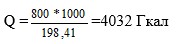 
      Шығарылған ыстық судың немесе будың жылу энергиясын қайта есептеу тиісті қысымда және жылыту температурасында судың немесе будың жылу мөлшері бойынша жүргізіледі. Қазандық жылына орташа қысымы, қаныққан будың 2000 тоннасын шығарды. Осындай қысымда будың жылу мөлшері 662,2 ккал/кг бу болады. Осылайша, жалпы бөлінген бу мөлшері 2000*1000*666,2=1332,4 Гкал тең.
      7-бағанда автомобильдің, тракторлардың, ауыл шаруашылық іштен жану қозғалтқыштарында, авиациялық қозғалтқыштарда, теңіз, өзен кемелерінің және т.б. қозғалтқыштарында жұмсалған мұнай өнімдері, сұйытылған және сығылған газ көлемі көрсетіледі.
      8-бағанда халыққа босатылған отын мен энергия көрсетіледі.
      9-бағанда металлургия және кокс-химия өнеркәсіптеріндегі байыту фабрикаларында көмірді жынысымен қоса байыту және сұрыптау кезіндегі шығындары (энергетикалық отын ретінде пайдаланылатын шламдар мен өнеркәсіптік өнімдерді есепке алмағанда), көмірді брикеттегенде, мұнайды тұзсыздандыру және суынан айыру кезіндегі шығындар, сондай-ақ оларды басқа түріне өңдеуге және химия, мұнай химиясы, басқа да отындық емес түрлерге өңдеуге байланысты технологиялық ысыраптар мен отын қалдықтары жазылады. Осы бағанда сақтау, тасымалдау, актімен ресімдеу кезіндегі отынның барлық жетіспеушіліктері мен шығындары жазылады. Бұған газ алауын жағу, мұнай және газ өңдеу (мұнай және газ өңдейтін кәсіпорындарда), домна және кокс газының атмосфераға шығуының (металлургия және кокс-химия кәсіпорындарын) шығындарды, жалпы пайдаланатын желідегі электр мен жылу шығындары енгізіледі.
      9-бағанға мыналар енгізілмейді:
      1) отынды басқа энергия түрлеріне айналдыруға байланысты отын шығындары; 
      2) өнеркәсіп өнімін өндіретін жалпы зауыттық нормалар шығынына енетін жалпы зауыттық тораптағы электр және жылу энергиясының шығындары; 
      3) ағаш дайындау және ағаш өңдеу қалдықтары, пайдаланылған жағар майлар, сульфат сілтішелері, химия өндірісінің қалдықтары, лигнин және кәсіпорында әзірленген технологияның болмауы нәтижесінде пайдаланылмайтын өндірістің өзге де жанғыш қалдықтары.
      10-бағанды халықаралық рейстерді жүзеге асыратын, теңіз және әуе кемелерінің отын-энергетикалық ресурстарын құюды жүзеге асырған кәсіпорындар (теңіз порттары және әуежайлар) толтырады. Халықаралық теңіз бункері халықаралық жүзу (флоттық мазут) кезінде тұтынуға арналған кемелерге мұнай өнімдерін жеткізуді білдіреді және елден мұнай өнімдері ағынының ерекше нұсқасы болып табылады. Бұл мұнай өнімдері кемелерде отын ретінде пайдаланылады және жүктің бөлігі болып табылады. Мұнда тіркелген еліне қарамастан барлық кемелер қамтылады, бірақ бұл ретте олар халықаралық рейстер жасайды, яғни олардың кіретін бірінші порты басқа елде болады. Халықаралық теңіз бункері бойынша статистика халықаралық рейстерді орындайтын теңіз кемелері мен жеткізілген отынды қамтиды.
      11-бағанда есепті жылдың соңына отын-энергетикалық ресурстардың қалдықтары көрсетіледі.
      6. 5-бөлімде "Отын мен энергия ресурстарын түрлендіру және пайдалану" энергетика кәсіпорындарында өз қажеттілігі үшін жұмсаған отын және энергия туралы және отынның басқа түріне түрлендіру процесіне түскен отын немесе энергия туралы ақпарат көрсетіледі. Отын мен энергияны өндіретін және түрлендіретін кәсіпорындар толтырады.
      1-бағанда кокс пештерінде жұмсалатын кокстық көмір, көмір шаңы және лигнит немесе жартылай битумдық көмір көлемі көрсетіледі. Жылытуға және эксплуатациялық жабдықтар үшін жұмсалатын көмір өнімдері бұл бағанда көрсетілмейді, 4-бөлімнің 6-бағанында өз қажеттілігіне тұтыну ретінде ұсынуы тиіс.
      2-бағанда домна пештерінде қайта өңделетін кокстық көмір және/немесе битумдық көмір және домна коксының көлемі көрсетіледі. Домна пешін жылыту және эксплуатациясы үшін жұмсалатын (мысалы, домна газы) отын көлемі бұл бағанда көрсетілмейді, 4-бөлімнің 6-бағанында өз қажеттілігі үшін тұтыну ретінде ұсынуы тиіс.
      3-бағанда кокс пештерімен өндірілген отын көлемі көрсетіледі.
      4-бағанда домна пештерімен өндірілген отын көлемі көрсетіледі.
      5-бағанда көмір өндіру өнеркәсібінде көмір өндіру және дайындау үшін энергия түрінде отынның тұтынылуы көрсетіледі.
      6-бағанда электр станцияларымен, ЖЭО және жылу орталығымен отынды тікелей энергия түрінде жұмсалғаны көрсетіледі.
      7-бағанда мұнай-газ кәсіпорындарымен отынды тікелей энергия түрінде жұмсалғаны көрсетіледі.
      8-бағанда кокс пештерінде отынның энергия түрінде жұмсалған көлемі көрсетіледі.
      9-бағанда домна пештерінде отынның энергия түрінде жұмсалған көлемі көрсетіледі.
      7. 6-бөлімде "Мұнай өңдеу зауыттарының алғашқы өнімді жеткізуі және дайын өнімді өндіруі" мұнай өңдейтін кәсіпорында битумды минералдардан алынған мұнайды қосқанда шикі мұнай, газ конденсатын, мұнай зауыты шикізатының және шикі мұнайдың (табиғи көмірсутек қоспасы) жеткізілуі туралы ақпарат көрсетіледі. 6-бөлім тек мұнайды қайта өңдейтін зауыттармен толтырылады.
      1-бағанда мұнай химия өнеркәсібіне қайта келу ағыны көрсетіледі. Бұл мұнай химия өнеркәсібінің технологиялық процесінен мұнай өңдейтін зауыттарға қайтып келетін мұнай өнімдері. Олар мұнай химия кәсіпорындарына мұнай өңдейтін зауыттар жеткізетін мұнай шикізатының қайта өңдеу кезіндегі жанама өнімін білдіреді. Мұнай өңдейтін зауыттар қайтып келетін өнімдерді отын немесе дайын өнім ретінде пайдалануы мүмкін.
      2-бағанда жаңадан жіктелген және басқа атаумен көрсетілген мұнай өнімдері болып табылатын берілетін өнімдерде көрсетіледі. Мұнай өңдейтін зауыттарға шикізат ретінде импортталатын жартылай фабрикаттар үшін жаңадан жіктеу қажеттілігі туындайды және 1-бөлімде импорт бойынша деректерінде көрсетіледі. Шикізат ретінде пайдалануға жататын көлемі "Берілетін өнімдер" бағанында теріс мәнде көрсетіледі, ал берілетін барлық өнімдердің көлемі кейін "Мұнай зауыттық шикізат" бағанында оң мәнмен көрсетіледі.
      3-бағанда мұнай өңдейтін зауыттарда өңдеусіз пайдаланылатын шикі мұнай, газ конденсаты және өзге көмірсутектер болып табылатын тікелей пайдалану көрсетіледі. Бұл санатқа мысалы, электр энергиясын өндіру үшін жағылған шикі мұнай енгізілген.
      4-бағанда қайта өңделген өнімдер көрсетіледі. Бұл түпкілікті тұтынушыларға бір рет ұсынылғаннан кейін өткізу желісі арқылы қайтадан сатылатын дайын өнім. (мысалы, екінші рет қайта өңдеуге түскен, пайдаланылған майлау материалдары). Бұл пайдаланылғаннан кейін зауытқа екінші рет тазалау және регенерация үшін қайта өңдеуге қайтадан келетін өнімдер. Бұл мәндерді мұнай химия өнеркәсібінен қайта келу ағынынан ажырата білу қажет.
      5-бағанда мұнай өңдейтін зауыттарда өндірістік процестерді қамту үшін пайдаланылатын және тұтынушыға өнімді жеткізу үшін пайдаланылатын отынды қамтымайтын мұнай зауыттық шикізат көрсетіледі. Бұл санатқа сатуға электр және жылу энергиясын мұнай өңдейтін зауыттарда өндіру үшін пайдаланылатын отындар енгізілуі тиіс.
      6-бағанда өнім аралық алмасу көрсетіледі. Олар сапасы және сипаттамасының өзгеруімен байланысты өнімдерді қайта жіктеуді көрсететін әр түрлі өнімдердің арасында орын ауыстыруды қамтиды. Мысалы, сипаттамасы төмендеген немесе ол жарамсыз болып қалған авиациялық газтурбина қозғалтқыштарына арналған отынды, оттық керосинге қайта жіктеуге болады. Орын ауыстыруға түскен өнім көлемі өнімге арналған бағанында теріс мәнмен және олар орын ауыстырған өнімдер бағанында оң мәнмен көрсетіледі. Осы жерде бұл жолдағы барлық өнімдердің қосындысы нөлге тең болуы керек.
      7-бағанда жалпы ішкі жеткізілім (нақты) көрсетіледі. Бұл ішкі нарыққа алғашқы көзден алынған (мысалы, мұнай өңдейтін зауыт, араластыру бойынша зауыт және т.б.) дайын мұнай өнімдерінің нақты жеткізілімі. 
      Осы статистикалық нысанды тапсыру қағаз тасығышта немесе электронды форматта жүзеге асырылады. Статистикалық нысанды электронды форматта толтыру Қазақстан Республикасы Ұлттық экономика министрлігі Статистика комитетінің Интернет-ресурсындағы (www.stat.gov.kz) "Онлайн тәртібінде деректерді жинау" ақпараттық жүйені пайдалану арқылы іске асырылады.
      8. 3. Арифметикалық-логикалық бақылау:
      3-бөлім. "Жаңартылған энергия көздерімен жылу және (немесе) электр энергиясын өндіру туралы ақпарат":
       1-жол 1-баған = 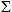 1-баған 1.1 – 1.4 жолдар;


       2-жол 1-баған = 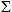 1-баған 2.1 – 2.4 жолдар.


      4-бөлім. "Отын мен энергияны пайдалану туралы ақпарат":
       1-баған = 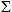 1 – 6 баған;


      6-баған > 7-баған.
					© 2012. Қазақстан Республикасы Әділет министрлігінің «Қазақстан Республикасының Заңнама және құқықтық ақпарат институты» ШЖҚ РМК
				
Қазақстан Республикасы
Ұлттық экономика министрлігі
Статистика комитетінің төрағасы
"КЕЛIСIЛГЕН"
Қазақстан Республикасы
Инвестициялар және даму министрінің
міндетін атқарушы
________________ А. Рау
"КЕЛIСIЛГЕН"
Қазақстан Республикасы
Энергетика министрі
________________В. ШкольникҚазақстан Республикасы
Ұлттық экономика министрлігінің
Статистика комитеті Төрағасының
2015 жылғы 8 қазандағы
№ 155 бұйрығына
1-қосымша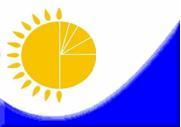 
Мемлекеттік статистика органдары құпиялылығына кепілдік береді
Конфиденциальность гарантируется органами государственной статистики
Мемлекеттік статистика органдары құпиялылығына кепілдік береді
Конфиденциальность гарантируется органами государственной статистики
Приложение 1
к приказу Председателя
Комитета по статистике
Министерства национальной экономики
Республики Казахстан
от 8 октября 2015 года № 155
Приложение 1
к приказу Председателя
Комитета по статистике
Министерства национальной экономики
Республики Казахстан
от 8 октября 2015 года № 155
Жалпымемлекеттік статистикалық байқаудың статистикалық нысаны
Статистическая форма общегосударственного статистического наблюдения
Жалпымемлекеттік статистикалық байқаудың статистикалық нысаны
Статистическая форма общегосударственного статистического наблюдения
Приложение 1
к приказу Председателя
Комитета по статистике
Министерства национальной экономики
Республики Казахстан
от 8 октября 2015 года № 155
Приложение 1
к приказу Председателя
Комитета по статистике
Министерства национальной экономики
Республики Казахстан
от 8 октября 2015 года № 155
Аумақтық статистика органына тапсырылады
Представляется территориальному органу статистики 
Аумақтық статистика органына тапсырылады
Представляется территориальному органу статистики 
Аумақтық статистика органына тапсырылады
Представляется территориальному органу статистики 
Аумақтық статистика органына тапсырылады
Представляется территориальному органу статистики 
Статистикалық нысанды www.stat.gov.kz сайтынан алуға болады
Статистическую форму можно получить на сайте www.stat.gov.kz
Статистикалық нысанды www.stat.gov.kz сайтынан алуға болады
Статистическую форму можно получить на сайте www.stat.gov.kz
Статистикалық нысанды www.stat.gov.kz сайтынан алуға болады
Статистическую форму можно получить на сайте www.stat.gov.kz
Статистикалық нысанды www.stat.gov.kz сайтынан алуға болады
Статистическую форму можно получить на сайте www.stat.gov.kz
Мемлекеттік статистиканың тиісті органдарына дәйексіз деректерді ұсыну және алғашқы статистикалық деректерді тапсырмау "Әкімшілік құқық бұзушылық туралы" Қазақстан Республикасы Кодексінің 497-бабында көзделген әкімшілік құқық бұзушылықтар болып табылады.
Представление недостоверных и непредставление первичных статистических данных в соответствующие органы государственной статистики являются административными правонарушениями, предусмотренными статьей 497 Кодекса Республики Казахстан "Об административных правонарушениях".
Мемлекеттік статистиканың тиісті органдарына дәйексіз деректерді ұсыну және алғашқы статистикалық деректерді тапсырмау "Әкімшілік құқық бұзушылық туралы" Қазақстан Республикасы Кодексінің 497-бабында көзделген әкімшілік құқық бұзушылықтар болып табылады.
Представление недостоверных и непредставление первичных статистических данных в соответствующие органы государственной статистики являются административными правонарушениями, предусмотренными статьей 497 Кодекса Республики Казахстан "Об административных правонарушениях".
Мемлекеттік статистиканың тиісті органдарына дәйексіз деректерді ұсыну және алғашқы статистикалық деректерді тапсырмау "Әкімшілік құқық бұзушылық туралы" Қазақстан Республикасы Кодексінің 497-бабында көзделген әкімшілік құқық бұзушылықтар болып табылады.
Представление недостоверных и непредставление первичных статистических данных в соответствующие органы государственной статистики являются административными правонарушениями, предусмотренными статьей 497 Кодекса Республики Казахстан "Об административных правонарушениях".
Мемлекеттік статистиканың тиісті органдарына дәйексіз деректерді ұсыну және алғашқы статистикалық деректерді тапсырмау "Әкімшілік құқық бұзушылық туралы" Қазақстан Республикасы Кодексінің 497-бабында көзделген әкімшілік құқық бұзушылықтар болып табылады.
Представление недостоверных и непредставление первичных статистических данных в соответствующие органы государственной статистики являются административными правонарушениями, предусмотренными статьей 497 Кодекса Республики Казахстан "Об административных правонарушениях".
Мемлекеттік статистиканың тиісті органдарына дәйексіз деректерді ұсыну және алғашқы статистикалық деректерді тапсырмау "Әкімшілік құқық бұзушылық туралы" Қазақстан Республикасы Кодексінің 497-бабында көзделген әкімшілік құқық бұзушылықтар болып табылады.
Представление недостоверных и непредставление первичных статистических данных в соответствующие органы государственной статистики являются административными правонарушениями, предусмотренными статьей 497 Кодекса Республики Казахстан "Об административных правонарушениях".
Мемлекеттік статистиканың тиісті органдарына дәйексіз деректерді ұсыну және алғашқы статистикалық деректерді тапсырмау "Әкімшілік құқық бұзушылық туралы" Қазақстан Республикасы Кодексінің 497-бабында көзделген әкімшілік құқық бұзушылықтар болып табылады.
Представление недостоверных и непредставление первичных статистических данных в соответствующие органы государственной статистики являются административными правонарушениями, предусмотренными статьей 497 Кодекса Республики Казахстан "Об административных правонарушениях".
Статистикалық нысан коды 0281104
Код статистической формы 0281104
Статистикалық нысан коды 0281104
Код статистической формы 0281104
Статистикалық нысан коды 0281104
Код статистической формы 0281104
Жылу электр станциялары мен қазандықтардың жұмысы туралы есеп
Отчет о работе тепловых электростанций и котельных
Жылу электр станциялары мен қазандықтардың жұмысы туралы есеп
Отчет о работе тепловых электростанций и котельных
Жылу электр станциялары мен қазандықтардың жұмысы туралы есеп
Отчет о работе тепловых электростанций и котельных
6-ТП
6-ТП
6-ТП
Жылу электр станциялары мен қазандықтардың жұмысы туралы есеп
Отчет о работе тепловых электростанций и котельных
Жылу электр станциялары мен қазандықтардың жұмысы туралы есеп
Отчет о работе тепловых электростанций и котельных
Жылу электр станциялары мен қазандықтардың жұмысы туралы есеп
Отчет о работе тепловых электростанций и котельных
Жылдық
Годовая
Жылдық
Годовая
Жылдық
Годовая
Есепті кезең
Отчетный период 
жыл
год
Экономикалық қызмет түрлерінің жалпы жіктеуішінің (мұнда және бұдан әрі - ЭҚЖЖ) 35.3-кодына сәйкес негізгі немесе қосымша қызмет түрі "Бу беру және ауа баптау жүйелері" болып табылатын заңды тұлғалар және (немесе) олардың құрылымдық және оқшауланған бөлімшелері тапсырады.
Представляют юридические лица и (или) их структурные и обособленные подразделения, с основным или вторичным видом деятельности "Системы подачи пара и кондиционирования воздуха" согласно коду Общего классификатора видов экономической деятельности (здесь и далее - ОКЭД) - 35.3.
Экономикалық қызмет түрлерінің жалпы жіктеуішінің (мұнда және бұдан әрі - ЭҚЖЖ) 35.3-кодына сәйкес негізгі немесе қосымша қызмет түрі "Бу беру және ауа баптау жүйелері" болып табылатын заңды тұлғалар және (немесе) олардың құрылымдық және оқшауланған бөлімшелері тапсырады.
Представляют юридические лица и (или) их структурные и обособленные подразделения, с основным или вторичным видом деятельности "Системы подачи пара и кондиционирования воздуха" согласно коду Общего классификатора видов экономической деятельности (здесь и далее - ОКЭД) - 35.3.
Экономикалық қызмет түрлерінің жалпы жіктеуішінің (мұнда және бұдан әрі - ЭҚЖЖ) 35.3-кодына сәйкес негізгі немесе қосымша қызмет түрі "Бу беру және ауа баптау жүйелері" болып табылатын заңды тұлғалар және (немесе) олардың құрылымдық және оқшауланған бөлімшелері тапсырады.
Представляют юридические лица и (или) их структурные и обособленные подразделения, с основным или вторичным видом деятельности "Системы подачи пара и кондиционирования воздуха" согласно коду Общего классификатора видов экономической деятельности (здесь и далее - ОКЭД) - 35.3.
Экономикалық қызмет түрлерінің жалпы жіктеуішінің (мұнда және бұдан әрі - ЭҚЖЖ) 35.3-кодына сәйкес негізгі немесе қосымша қызмет түрі "Бу беру және ауа баптау жүйелері" болып табылатын заңды тұлғалар және (немесе) олардың құрылымдық және оқшауланған бөлімшелері тапсырады.
Представляют юридические лица и (или) их структурные и обособленные подразделения, с основным или вторичным видом деятельности "Системы подачи пара и кондиционирования воздуха" согласно коду Общего классификатора видов экономической деятельности (здесь и далее - ОКЭД) - 35.3.
Экономикалық қызмет түрлерінің жалпы жіктеуішінің (мұнда және бұдан әрі - ЭҚЖЖ) 35.3-кодына сәйкес негізгі немесе қосымша қызмет түрі "Бу беру және ауа баптау жүйелері" болып табылатын заңды тұлғалар және (немесе) олардың құрылымдық және оқшауланған бөлімшелері тапсырады.
Представляют юридические лица и (или) их структурные и обособленные подразделения, с основным или вторичным видом деятельности "Системы подачи пара и кондиционирования воздуха" согласно коду Общего классификатора видов экономической деятельности (здесь и далее - ОКЭД) - 35.3.
Экономикалық қызмет түрлерінің жалпы жіктеуішінің (мұнда және бұдан әрі - ЭҚЖЖ) 35.3-кодына сәйкес негізгі немесе қосымша қызмет түрі "Бу беру және ауа баптау жүйелері" болып табылатын заңды тұлғалар және (немесе) олардың құрылымдық және оқшауланған бөлімшелері тапсырады.
Представляют юридические лица и (или) их структурные и обособленные подразделения, с основным или вторичным видом деятельности "Системы подачи пара и кондиционирования воздуха" согласно коду Общего классификатора видов экономической деятельности (здесь и далее - ОКЭД) - 35.3.
Тапсыру мерзімі - есепті кезеңнен кейінгі 16 наурыз.
Срок представления - 16 марта после отчетного периода.
Тапсыру мерзімі - есепті кезеңнен кейінгі 16 наурыз.
Срок представления - 16 марта после отчетного периода.
Тапсыру мерзімі - есепті кезеңнен кейінгі 16 наурыз.
Срок представления - 16 марта после отчетного периода.
Тапсыру мерзімі - есепті кезеңнен кейінгі 16 наурыз.
Срок представления - 16 марта после отчетного периода.
Тапсыру мерзімі - есепті кезеңнен кейінгі 16 наурыз.
Срок представления - 16 марта после отчетного периода.
Тапсыру мерзімі - есепті кезеңнен кейінгі 16 наурыз.
Срок представления - 16 марта после отчетного периода.
БСН коды
Код БИН
1. Жылу энергиясын өндіру және тарату объектісінің нақты орналасқан орнын көрсетіңіз (тіркелген жеріне қарамастан) - облыс, қала, аудан, елді мекен
Укажите фактическое местонахождение объекта производства и распределения теплоэнергии (независимо от места регистрации) - область, город, район, населенный пункт
Әкімшілік-аумақтық объектілер жіктеуішіне (мұнда және бұдан әрi – ӘАОЖ) сәйкес аумақ коды (мұнда және бұдан әрi статистикалық нысанды қағаз тасығышта тапсыру кезінде статистика органының қызметкерлері толтырады)
Код территории согласно Классификатору административно-территориальных объектов (здесь и далее – КАТО) (здесь и далее заполняется работниками органа статистики при сдаче статистической формы на бумажном носителе)
Әкімшілік-аумақтық объектілер жіктеуішіне (мұнда және бұдан әрi – ӘАОЖ) сәйкес аумақ коды (мұнда және бұдан әрi статистикалық нысанды қағаз тасығышта тапсыру кезінде статистика органының қызметкерлері толтырады)
Код территории согласно Классификатору административно-территориальных объектов (здесь и далее – КАТО) (здесь и далее заполняется работниками органа статистики при сдаче статистической формы на бумажном носителе)
2. Станция түрін көрсетіңіз - жылу электр орталығы, қазандық, өзгелер
Укажите тип станции – теплоэлектроцентраль, котельная, прочая
ЭЖОА1 сәйкес станция түрі (мұнда және бұдан әрi статистикалық нысанды қағаз тасығышта тапсыру кезінде статистика органының қызметкерлері толтырады)
Тип станции согласно СОЭТ (здесь и далее заполняется работниками органа статистики при сдаче статистической формы на бумажном носителе)
Жол коды
Код строки
Көрсеткіштердің атауы
Наименование показателей
Есепті жылдағы
За отчетный год
А
Б
1
1
Жылумен жабдықтау көздерімен өндірілген жылу энергиясы, мың Гкал2
Выработано тепловой энергии источниками теплоснабжения, в тысячах Гкал 
одан қуаттылығы:
из нее мощностью:
Х
1.1
3 Гкал/сағ. дейін3
до 3 Гкал/ч
1.2
3,1-ден 20 Гкал/сағ. дейін
от 3,1 до 20 Гкал/ч
1.3
20,1-ден 100 Гкал/сағ. дейін
от 20,1 до 100 Гкал/ч
1.4
100 Гкал/сағ және одан жоғары
100 Гкал/час и более
2
Тұтынушыларға жіберілген жылу энергиясы, мың Гкал
Отпущено тепловой энергии потребителям, в тысячах Гкал
соның ішінде:
в том числе:
Х
2.1
халыққа
населению
2.2
кәсіпорындардың коммуналдық қажеттіліктеріне
на коммунальные нужды предприятий
2.3
кәсіпорындардың өндірістік қажеттіліктеріне
на производственные нужды предприятий
2.4
өзге де тұтынушыларға
прочим потребителям
3
Жылу энергиясының шығыны, мың Гкал
Потери тепловой энергии, в тысячах Гкал 
3.1
одан жылу және бу желілерінде
из них на тепловых и паровых сетях 
4
Есепті жылдың соңына жылумен жабдықтау көздерінің саны, бірлікпен
Число источников теплоснабжения на конец отчетного года, в единицах 
қуаттылығы:
мощностью:
Х
4.1
3 Гкал/сағ дейін
до 3 Гкал/ч
4.2
3,1-ден 20 Гкал/сағ дейін
от 3,1 до 20 Гкал/ч
4.3
20,1-ден 100 Гкал/сағ дейін
от 20,1 до 100 Гкал/ч
4.4
100 Гкал/сағ және одан жоғары
100 Гкал/час и более
5
4-жолдан - жалға берілген және концессиядағы
Из строки 4 - находящихся в аренде и концессии 
6
Орнатылған қазандардың (энергоқондырғылардың) саны, бірлікпен
Количество установленных котлов (энергоустановок), в единицах 
7
Қазандардың орташа ПҚК4, пайызбен
Средний КПД котлов, в процентах
Жол коды
Код строки
Көрсеткіштердің атауы
Наименование показателей 
Есепті жылдағы
За отчетный год
А
Б
1
1
Екі құбырлық есептегі жылу және бу желілерінің ұзындығы
Протяженность тепловых и паровых сетей в двухтрубном исчислении 
Диаметрі:
Диаметром:
Х
1.1
200 мм-ге дейін
до 200 мм
1.2
201-ден 400 мм-ге дейін
от 201 до 400 мм
1.3
401-ден 600 мм-ге дейін
от 401 до 600 мм
1.4
600 мм-ден жоғары
свыше 600 мм
1-жолдан:
из строки 1:
Х
1.5
ескі желілер
ветхие сети 
1.6
ауыстыруды қажет ететін
нуждающихся в замене 
1.6.1
одан ауыстырылғаны
из них замененных 
1.6.1.1
кәсіпорынның өз қаражаты есебінен
за счет собственных средств предприятия 
Елді мекендердің атауы
Наименование населенных пунктов
ӘАОЖ бойынша коды
Код по КАТО
Екі құбырлық есептегі жылу және бу желілерінің ұзындығыПротяженность тепловых и паровых сетей в двухтрубном исчислении
соның ішінде:
в том числе:
соның ішінде:
в том числе:
соның ішінде:
в том числе:
Елді мекендердің атауы
Наименование населенных пунктов
ӘАОЖ бойынша коды
Код по КАТО
Екі құбырлық есептегі жылу және бу желілерінің ұзындығыПротяженность тепловых и паровых сетей в двухтрубном исчислении
ескі желілер
ветхие сети
ауыстыруды қажет ететіннуждающихся в замене
ауыстырылғаны
замененных
А
1
2
3
4
5
Жол коды
Код строки
Көрсеткіштердің атауы
Наименование показателей 
Есепті жылдағы
За отчетный год
А
Б
1
1
Жылумен жабдықтау көздеріндегі, бу және жылу желілеріндегі апаттардың саны, бірлікпен
Число аварий на источниках теплоснабжения, паровых и тепловых сетях, в единицах 
соның ішінде:
в том числе:
Х
1.1
жылумен жабдықтау көздерінде
источники теплоснабжения
1.2
бу және жылу желілерінде
паровые и тепловые сети
2
Агрегаттардың5 апатты жөндеуде бос тұрғаны, сағатпен
Простои агрегатов в аварийном ремонте, в часах 
Алғашқы деректерді жариялауға келісеміз
Согласны на опубликование первичных данных            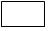 
Алғашқы деректерді жариялауға келіспейміз
Не согласны на опубликование первичных данных             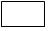 Қазақстан Республикасы
Ұлттық экономика министрлігінің
Статистика комитеті төрағасының
2015 жылғы 8 қазандағы
№ 155 бұйрығына
2-қосымшаҚазақстан Республикасы
Ұлттық экономика министрлігінің
Статистика комитеті Төрағасының
2015 жылғы 8 қазандағы
№ 155 бұйрығына
3-қосымша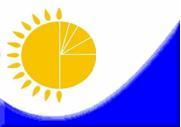 
Мемлекеттік статистика органдары құпиялылығына кепілдік береді
Конфиденциальность гарантируется органами государственной статистики
Мемлекеттік статистика органдары құпиялылығына кепілдік береді
Конфиденциальность гарантируется органами государственной статистики
Приложение 3
к приказу Председателя
Комитета по статистике
Министерства национальной экономики
Республики Казахстан
от 8 октября 2015 года № 155
Приложение 3
к приказу Председателя
Комитета по статистике
Министерства национальной экономики
Республики Казахстан
от 8 октября 2015 года № 155
Жалпымемлекеттік статистикалық байқаудың статистикалық нысаны
Статистическая форма общегосударственного статистического наблюдения
Жалпымемлекеттік статистикалық байқаудың статистикалық нысаны
Статистическая форма общегосударственного статистического наблюдения
Приложение 3
к приказу Председателя
Комитета по статистике
Министерства национальной экономики
Республики Казахстан
от 8 октября 2015 года № 155
Приложение 3
к приказу Председателя
Комитета по статистике
Министерства национальной экономики
Республики Казахстан
от 8 октября 2015 года № 155
Аумақтық статистика органына тапсырылады
Представляется территориальному органу статистики 
Аумақтық статистика органына тапсырылады
Представляется территориальному органу статистики 
Аумақтық статистика органына тапсырылады
Представляется территориальному органу статистики 
Аумақтық статистика органына тапсырылады
Представляется территориальному органу статистики 
Статистикалық нысанды www.stat.gov.kz сайтынан алуға болады
Статистическую форму можно получить на сайте www.stat.gov.kz
Статистикалық нысанды www.stat.gov.kz сайтынан алуға болады
Статистическую форму можно получить на сайте www.stat.gov.kz
Статистикалық нысанды www.stat.gov.kz сайтынан алуға болады
Статистическую форму можно получить на сайте www.stat.gov.kz
Статистикалық нысанды www.stat.gov.kz сайтынан алуға болады
Статистическую форму можно получить на сайте www.stat.gov.kz
Мемлекеттік статистиканың тиісті органдарына дәйексіз деректерді ұсыну және алғашқы статистикалық деректерді тапсырмау "Әкімшілік құқық бұзушылық туралы" Қазақстан Республикасы Кодексінің 497-бабында көзделген әкімшілік құқық бұзушылықтар болып табылады.
Представление недостоверных и непредставление первичных статистических данных в соответствующие органы государственной статистики являются административными правонарушениями, предусмотренными статьей 497 Кодекса Республики Казахстан "Об административных правонарушениях".
Мемлекеттік статистиканың тиісті органдарына дәйексіз деректерді ұсыну және алғашқы статистикалық деректерді тапсырмау "Әкімшілік құқық бұзушылық туралы" Қазақстан Республикасы Кодексінің 497-бабында көзделген әкімшілік құқық бұзушылықтар болып табылады.
Представление недостоверных и непредставление первичных статистических данных в соответствующие органы государственной статистики являются административными правонарушениями, предусмотренными статьей 497 Кодекса Республики Казахстан "Об административных правонарушениях".
Мемлекеттік статистиканың тиісті органдарына дәйексіз деректерді ұсыну және алғашқы статистикалық деректерді тапсырмау "Әкімшілік құқық бұзушылық туралы" Қазақстан Республикасы Кодексінің 497-бабында көзделген әкімшілік құқық бұзушылықтар болып табылады.
Представление недостоверных и непредставление первичных статистических данных в соответствующие органы государственной статистики являются административными правонарушениями, предусмотренными статьей 497 Кодекса Республики Казахстан "Об административных правонарушениях".
Мемлекеттік статистиканың тиісті органдарына дәйексіз деректерді ұсыну және алғашқы статистикалық деректерді тапсырмау "Әкімшілік құқық бұзушылық туралы" Қазақстан Республикасы Кодексінің 497-бабында көзделген әкімшілік құқық бұзушылықтар болып табылады.
Представление недостоверных и непредставление первичных статистических данных в соответствующие органы государственной статистики являются административными правонарушениями, предусмотренными статьей 497 Кодекса Республики Казахстан "Об административных правонарушениях".
Мемлекеттік статистиканың тиісті органдарына дәйексіз деректерді ұсыну және алғашқы статистикалық деректерді тапсырмау "Әкімшілік құқық бұзушылық туралы" Қазақстан Республикасы Кодексінің 497-бабында көзделген әкімшілік құқық бұзушылықтар болып табылады.
Представление недостоверных и непредставление первичных статистических данных в соответствующие органы государственной статистики являются административными правонарушениями, предусмотренными статьей 497 Кодекса Республики Казахстан "Об административных правонарушениях".
Мемлекеттік статистиканың тиісті органдарына дәйексіз деректерді ұсыну және алғашқы статистикалық деректерді тапсырмау "Әкімшілік құқық бұзушылық туралы" Қазақстан Республикасы Кодексінің 497-бабында көзделген әкімшілік құқық бұзушылықтар болып табылады.
Представление недостоверных и непредставление первичных статистических данных в соответствующие органы государственной статистики являются административными правонарушениями, предусмотренными статьей 497 Кодекса Республики Казахстан "Об административных правонарушениях".
Статистикалық нысан коды 0291104
Код статистической формы 0291104
Статистикалық нысан коды 0291104
Код статистической формы 0291104
Статистикалық нысан коды 0291104
Код статистической формы 0291104
Газ желісі туралы есеп
Отчет о газовой сети
Газ желісі туралы есеп
Отчет о газовой сети
Газ желісі туралы есеп
Отчет о газовой сети
1-ГАЗ
1-ГАЗ
1-ГАЗ
Газ желісі туралы есеп
Отчет о газовой сети
Газ желісі туралы есеп
Отчет о газовой сети
Газ желісі туралы есеп
Отчет о газовой сети
Жылдық
Годовая
Жылдық
Годовая
Жылдық
Годовая
Есепті кезең
Отчетный период 
жыл
год
Экономикалық қызмет түрлерінің жалпы жіктеуішінің - (мұнда және бұдан әрі - ЭҚЖЖ) 35.2 кодтарына сәйкес негізгі және қосымша қызмет түрлерімен құбырлар арқылы газ тәрізді отынды таратуды және (немесе) сатуды жүзеге асыратын барлық заңды тұлғалар мен (немесе) олардың филиалдары мен өкілдіктері тапсырады.
Представляют все юридические лица и (или) их филиалы и представительства, осуществляющие, производство, распределение и (или) продажу газообразного топлива по трубопроводам с основным или вторичными видами деятельности согласно коду Общего классификатора видов экономической деятельности (здесь и далее - ОКЭД) - 35.2.
Экономикалық қызмет түрлерінің жалпы жіктеуішінің - (мұнда және бұдан әрі - ЭҚЖЖ) 35.2 кодтарына сәйкес негізгі және қосымша қызмет түрлерімен құбырлар арқылы газ тәрізді отынды таратуды және (немесе) сатуды жүзеге асыратын барлық заңды тұлғалар мен (немесе) олардың филиалдары мен өкілдіктері тапсырады.
Представляют все юридические лица и (или) их филиалы и представительства, осуществляющие, производство, распределение и (или) продажу газообразного топлива по трубопроводам с основным или вторичными видами деятельности согласно коду Общего классификатора видов экономической деятельности (здесь и далее - ОКЭД) - 35.2.
Экономикалық қызмет түрлерінің жалпы жіктеуішінің - (мұнда және бұдан әрі - ЭҚЖЖ) 35.2 кодтарына сәйкес негізгі және қосымша қызмет түрлерімен құбырлар арқылы газ тәрізді отынды таратуды және (немесе) сатуды жүзеге асыратын барлық заңды тұлғалар мен (немесе) олардың филиалдары мен өкілдіктері тапсырады.
Представляют все юридические лица и (или) их филиалы и представительства, осуществляющие, производство, распределение и (или) продажу газообразного топлива по трубопроводам с основным или вторичными видами деятельности согласно коду Общего классификатора видов экономической деятельности (здесь и далее - ОКЭД) - 35.2.
Экономикалық қызмет түрлерінің жалпы жіктеуішінің - (мұнда және бұдан әрі - ЭҚЖЖ) 35.2 кодтарына сәйкес негізгі және қосымша қызмет түрлерімен құбырлар арқылы газ тәрізді отынды таратуды және (немесе) сатуды жүзеге асыратын барлық заңды тұлғалар мен (немесе) олардың филиалдары мен өкілдіктері тапсырады.
Представляют все юридические лица и (или) их филиалы и представительства, осуществляющие, производство, распределение и (или) продажу газообразного топлива по трубопроводам с основным или вторичными видами деятельности согласно коду Общего классификатора видов экономической деятельности (здесь и далее - ОКЭД) - 35.2.
Экономикалық қызмет түрлерінің жалпы жіктеуішінің - (мұнда және бұдан әрі - ЭҚЖЖ) 35.2 кодтарына сәйкес негізгі және қосымша қызмет түрлерімен құбырлар арқылы газ тәрізді отынды таратуды және (немесе) сатуды жүзеге асыратын барлық заңды тұлғалар мен (немесе) олардың филиалдары мен өкілдіктері тапсырады.
Представляют все юридические лица и (или) их филиалы и представительства, осуществляющие, производство, распределение и (или) продажу газообразного топлива по трубопроводам с основным или вторичными видами деятельности согласно коду Общего классификатора видов экономической деятельности (здесь и далее - ОКЭД) - 35.2.
Экономикалық қызмет түрлерінің жалпы жіктеуішінің - (мұнда және бұдан әрі - ЭҚЖЖ) 35.2 кодтарына сәйкес негізгі және қосымша қызмет түрлерімен құбырлар арқылы газ тәрізді отынды таратуды және (немесе) сатуды жүзеге асыратын барлық заңды тұлғалар мен (немесе) олардың филиалдары мен өкілдіктері тапсырады.
Представляют все юридические лица и (или) их филиалы и представительства, осуществляющие, производство, распределение и (или) продажу газообразного топлива по трубопроводам с основным или вторичными видами деятельности согласно коду Общего классификатора видов экономической деятельности (здесь и далее - ОКЭД) - 35.2.
Тапсыру мерзімі - есепті кезеңнен кейінгі 1 ақпанда.
Срок представления - 1 февраля после отчетного периода.
Тапсыру мерзімі - есепті кезеңнен кейінгі 1 ақпанда.
Срок представления - 1 февраля после отчетного периода.
Тапсыру мерзімі - есепті кезеңнен кейінгі 1 ақпанда.
Срок представления - 1 февраля после отчетного периода.
Тапсыру мерзімі - есепті кезеңнен кейінгі 1 ақпанда.
Срок представления - 1 февраля после отчетного периода.
Тапсыру мерзімі - есепті кезеңнен кейінгі 1 ақпанда.
Срок представления - 1 февраля после отчетного периода.
Тапсыру мерзімі - есепті кезеңнен кейінгі 1 ақпанда.
Срок представления - 1 февраля после отчетного периода.
БСН коды
Код БИН
Жол коды
Код строки
Елді мекендердің атауы
Наименование населенных пунктов
ӘАОЖ бойынша коды
Код по КАТО
А
Б
В
Тауарлық табиғи газбен газдандырылған елді мекендердің атаулары
Наименование населенных пунктов газифицированных товарным природным газом
Сұйытылған табиғи газбен газдандырылған елді мекендердің атаулары
Наименование населенных пунктов газифицированных сжиженным природным газом
Жол коды
Код строки
Көрсеткіштердің атауы
Наименование показателей
Барлығы
Всего 
соның ішінде:
в том числе:
соның ішінде:
в том числе:
Жол коды
Код строки
Көрсеткіштердің атауы
Наименование показателей
Барлығы
Всего 
қалалық жер
городская местность
ауылдық жер
сельская местность
А
Б
1
2
3
1
Жыл басындағы көшедегі газ желісінің ұзындығы
Протяженность уличной газовой сети на начало года 
2
Көшедегі газ желісінің қосылғаны
Добавлено уличной газовой сети 
соның ішінде:
в том числе:
Х
Х
Х
2.1
жаңа құрылыс пен жұмыс істеп тұрғандардың кеңеюі есебінен
за счет нового строительства и расширения действующих
2.2
басқа ұйымдардан қабылдау есебінен
за счет принятия от других организаций
2.3
басқа себептер бойынша
по другим причинам
3
Көшедегі газ желісінің істен шыққаны
Выбыло уличной газовой сети 
соның ішінде:
в том числе:
Х
Х
Х
3.1
физикалық тұрғыдан істен шығарылу, ескіру салдарынан
вследствие физического выбытия, ветхости
3.2
басқа ұйымдарға беру есебінен
за счет передачи другим организациям
3.3
басқа себептер бойынша
по другим причинам
4
Жөндеуді қажет ететін көшедегі газ желісінің ұзындығы
Протяженность уличной газовой сети, нуждающейся в ремонте 
5
Жөнделген көшедегі газ желісінің ұзындығы
Протяженность отремонтированной уличной газовой сети 
соның ішінде:
в том числе:
Х
Х
Х
5.1
күрделі жөндеу есебінен
за счет капитального ремонта
5.2
ағымдағы жөндеу есебінен
за счет текущего ремонта
6
5-жолдан:
из строки 5:
6.1
республикалық бюджет қаражатынан
за счет средств республиканского бюджета
6.2
жергілікті бюджет қаражатынан
за счет средств местного бюджета
6.3
кәсіпорынның қаражатынан
за счет средств предприятия
7
Жыл соңындағы көшедегі газ желісінің ұзындығы
Протяженность уличной газовой сети на конец года 
8
Жыл соңындағы орам ішіндегі (аула ішіндегі) желілердің ұзындығы
Протяженность внутриквартальных (внутридворовых) сетей на конец года
9
Газ желілеріндегі апаттар саны
Число аварий на газовых сетях
Жол коды
Код строки
Елді мекендердің атауы
Наименование населенных пунктов
ӘАОЖ бойынша коды
Код по КАТО
Газ желілерінің ұзындығыПротяженность газовых сетей 
соның ішінде:
в том числе:
соның ішінде:
в том числе:
Жол коды
Код строки
Елді мекендердің атауы
Наименование населенных пунктов
ӘАОЖ бойынша коды
Код по КАТО
Газ желілерінің ұзындығыПротяженность газовых сетей 
ауыстыруды қажет ететін
нуждающихся в замене 
ауыстырылғаны
замененных
А
Б
1
2
3
Жол коды
Код строки
Көрсеткіштердің атауы
Наименование показателей
Газ тәрізді күйдегі табиғи газ
Газ природный в газообразном состоянии
Газ тәрізді күйдегі табиғи газ
Газ природный в газообразном состоянии
Газ тәрізді күйдегі табиғи газ
Газ природный в газообразном состоянии
Сұйытылған табиғи газ
Газ природный сжиженный
Сұйытылған табиғи газ
Газ природный сжиженный
Сұйытылған табиғи газ
Газ природный сжиженный
Жол коды
Код строки
Көрсеткіштердің атауы
Наименование показателей
барлығы
всего 
соның ішінде:
в том числе:
соның ішінде:
в том числе:
барлығы
всего 
соның ішінде:
в том числе:
соның ішінде:
в том числе:
Жол коды
Код строки
Көрсеткіштердің атауы
Наименование показателей
барлығы
всего 
қалалық жергородская местность
ауылдық жерсельская местность
барлығы
всего 
қалалық жергородская местность
ауылдық жерсельская местность
А
Б
1
2
3
4
5
6
1
Газ реттеуiш пункттерінің саны
Количество газорегуляторных пунктов 
соның ішінде:
в том числе:
Х
Х
Х
Х
Х
Х
1.1
жұмыс істейтін
действующие
1.2
жұмыс істемейтінбездействующие
2
Шкафтық газ реттеуiш пунктілерінің саны
Количество шкафных газорегуляторных пунктов 
3
Орнатылған есептеу құралдарының саны
Количество установленных приборов учета 
Алғашқы деректерді жариялауға келісеміз
Согласны на опубликование первичных данных           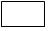 
Алғашқы деректерді жариялауға келіспейміз
Не согласны на опубликование первичных данных              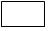 Место для печати (при наличии)
Қазақстан Республикасы
Ұлттық экономика министрлігінің
Статистика комитеті төрағасының
2015 жылғы 8 қазандағы
№ 155 бұйрығына
4-қосымшаҚазақстан Республикасы
Ұлттық экономика министрлігінің
Статистика комитеті Төрағасының
2015 жылғы 8 қазандағы
№ 155 бұйрығына
5-қосымша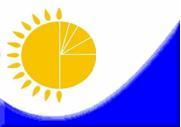 
Мемлекеттік статистика органдары құпиялылығына кепілдік береді
Конфиденциальность гарантируется органами государственной статистики
Мемлекеттік статистика органдары құпиялылығына кепілдік береді
Конфиденциальность гарантируется органами государственной статистики
Приложение 5
к приказу Председателя
Комитета по статистике
Министерства национальной экономики
Республики Казахстан
от 8 октября 2015 года № 155
Приложение 5
к приказу Председателя
Комитета по статистике
Министерства национальной экономики
Республики Казахстан
от 8 октября 2015 года № 155
Жалпымемлекеттік статистикалық байқаудың статистикалық нысаны
Статистическая форма общегосударственного статистического наблюдения
Жалпымемлекеттік статистикалық байқаудың статистикалық нысаны
Статистическая форма общегосударственного статистического наблюдения
Приложение 5
к приказу Председателя
Комитета по статистике
Министерства национальной экономики
Республики Казахстан
от 8 октября 2015 года № 155
Приложение 5
к приказу Председателя
Комитета по статистике
Министерства национальной экономики
Республики Казахстан
от 8 октября 2015 года № 155
Аумақтық статистика органына тапсырылады
Представляется территориальному органу статистики 
Аумақтық статистика органына тапсырылады
Представляется территориальному органу статистики 
Аумақтық статистика органына тапсырылады
Представляется территориальному органу статистики 
Аумақтық статистика органына тапсырылады
Представляется территориальному органу статистики 
Статистикалық нысанды www.stat.gov.kz сайтынан алуға болады
Статистическую форму можно получить на сайте www.stat.gov.kz
Статистикалық нысанды www.stat.gov.kz сайтынан алуға болады
Статистическую форму можно получить на сайте www.stat.gov.kz
Статистикалық нысанды www.stat.gov.kz сайтынан алуға болады
Статистическую форму можно получить на сайте www.stat.gov.kz
Статистикалық нысанды www.stat.gov.kz сайтынан алуға болады
Статистическую форму можно получить на сайте www.stat.gov.kz
Мемлекеттік статистиканың тиісті органдарына дәйексіз деректерді ұсыну және алғашқы статистикалық деректерді тапсырмау "Әкімшілік құқық бұзушылық туралы" Қазақстан Республикасы Кодексінің 497-бабында көзделген әкімшілік құқық бұзушылықтар болып табылады.
Представление недостоверных и непредставление первичных статистических данных в соответствующие органы государственной статистики являются административными правонарушениями, предусмотренными статьей 497 Кодекса Республики Казахстан "Об административных правонарушениях".
Мемлекеттік статистиканың тиісті органдарына дәйексіз деректерді ұсыну және алғашқы статистикалық деректерді тапсырмау "Әкімшілік құқық бұзушылық туралы" Қазақстан Республикасы Кодексінің 497-бабында көзделген әкімшілік құқық бұзушылықтар болып табылады.
Представление недостоверных и непредставление первичных статистических данных в соответствующие органы государственной статистики являются административными правонарушениями, предусмотренными статьей 497 Кодекса Республики Казахстан "Об административных правонарушениях".
Мемлекеттік статистиканың тиісті органдарына дәйексіз деректерді ұсыну және алғашқы статистикалық деректерді тапсырмау "Әкімшілік құқық бұзушылық туралы" Қазақстан Республикасы Кодексінің 497-бабында көзделген әкімшілік құқық бұзушылықтар болып табылады.
Представление недостоверных и непредставление первичных статистических данных в соответствующие органы государственной статистики являются административными правонарушениями, предусмотренными статьей 497 Кодекса Республики Казахстан "Об административных правонарушениях".
Мемлекеттік статистиканың тиісті органдарына дәйексіз деректерді ұсыну және алғашқы статистикалық деректерді тапсырмау "Әкімшілік құқық бұзушылық туралы" Қазақстан Республикасы Кодексінің 497-бабында көзделген әкімшілік құқық бұзушылықтар болып табылады.
Представление недостоверных и непредставление первичных статистических данных в соответствующие органы государственной статистики являются административными правонарушениями, предусмотренными статьей 497 Кодекса Республики Казахстан "Об административных правонарушениях".
Мемлекеттік статистиканың тиісті органдарына дәйексіз деректерді ұсыну және алғашқы статистикалық деректерді тапсырмау "Әкімшілік құқық бұзушылық туралы" Қазақстан Республикасы Кодексінің 497-бабында көзделген әкімшілік құқық бұзушылықтар болып табылады.
Представление недостоверных и непредставление первичных статистических данных в соответствующие органы государственной статистики являются административными правонарушениями, предусмотренными статьей 497 Кодекса Республики Казахстан "Об административных правонарушениях".
Мемлекеттік статистиканың тиісті органдарына дәйексіз деректерді ұсыну және алғашқы статистикалық деректерді тапсырмау "Әкімшілік құқық бұзушылық туралы" Қазақстан Республикасы Кодексінің 497-бабында көзделген әкімшілік құқық бұзушылықтар болып табылады.
Представление недостоверных и непредставление первичных статистических данных в соответствующие органы государственной статистики являются административными правонарушениями, предусмотренными статьей 497 Кодекса Республики Казахстан "Об административных правонарушениях".
Статистикалық нысан коды 0261104
Код статистической формы 0261104
Статистикалық нысан коды 0261104
Код статистической формы 0261104
Статистикалық нысан коды 0261104
Код статистической формы 0261104
Су құбыры, кәріз және олардың жеке желілерінің жұмыстары туралы есеп
Отчет о работе водопровода, канализации и их отдельных сетей
Су құбыры, кәріз және олардың жеке желілерінің жұмыстары туралы есеп
Отчет о работе водопровода, канализации и их отдельных сетей
Су құбыры, кәріз және олардың жеке желілерінің жұмыстары туралы есеп
Отчет о работе водопровода, канализации и их отдельных сетей
1-ВК
1-ВК
1-ВК
Су құбыры, кәріз және олардың жеке желілерінің жұмыстары туралы есеп
Отчет о работе водопровода, канализации и их отдельных сетей
Су құбыры, кәріз және олардың жеке желілерінің жұмыстары туралы есеп
Отчет о работе водопровода, канализации и их отдельных сетей
Су құбыры, кәріз және олардың жеке желілерінің жұмыстары туралы есеп
Отчет о работе водопровода, канализации и их отдельных сетей
Жылдық
Годовая
Жылдық
Годовая
Жылдық
Годовая
Есепті кезең
Отчетный период 
жыл
год
Экономикалық қызмет түрлерінің жалпы жіктеуішінің (мұнда және бұдан әрі - ЭҚЖЖ) 36, 37-кодтарына сәйкес негізгі және қосымша қызмет түрлері "Суды жинау, өңдеу және бөлу", "Кәріз жүйесі" болып табылатын барлық заңды тұлғалар және (немесе) олардың олардың құрылымдық және оқшауланған бөлімшелері тапсырады.
Представляют все юридические лица и (или) их структурные и обособленные подразделения, с основным или вторичным видами деятельности "Сбор, обработка и распределение воды", "Канализационная система" согласно кодам Общего классификатора видов экономической деятельности (здесь и далее - ОКЭД) - 36, 37.
Экономикалық қызмет түрлерінің жалпы жіктеуішінің (мұнда және бұдан әрі - ЭҚЖЖ) 36, 37-кодтарына сәйкес негізгі және қосымша қызмет түрлері "Суды жинау, өңдеу және бөлу", "Кәріз жүйесі" болып табылатын барлық заңды тұлғалар және (немесе) олардың олардың құрылымдық және оқшауланған бөлімшелері тапсырады.
Представляют все юридические лица и (или) их структурные и обособленные подразделения, с основным или вторичным видами деятельности "Сбор, обработка и распределение воды", "Канализационная система" согласно кодам Общего классификатора видов экономической деятельности (здесь и далее - ОКЭД) - 36, 37.
Экономикалық қызмет түрлерінің жалпы жіктеуішінің (мұнда және бұдан әрі - ЭҚЖЖ) 36, 37-кодтарына сәйкес негізгі және қосымша қызмет түрлері "Суды жинау, өңдеу және бөлу", "Кәріз жүйесі" болып табылатын барлық заңды тұлғалар және (немесе) олардың олардың құрылымдық және оқшауланған бөлімшелері тапсырады.
Представляют все юридические лица и (или) их структурные и обособленные подразделения, с основным или вторичным видами деятельности "Сбор, обработка и распределение воды", "Канализационная система" согласно кодам Общего классификатора видов экономической деятельности (здесь и далее - ОКЭД) - 36, 37.
Экономикалық қызмет түрлерінің жалпы жіктеуішінің (мұнда және бұдан әрі - ЭҚЖЖ) 36, 37-кодтарына сәйкес негізгі және қосымша қызмет түрлері "Суды жинау, өңдеу және бөлу", "Кәріз жүйесі" болып табылатын барлық заңды тұлғалар және (немесе) олардың олардың құрылымдық және оқшауланған бөлімшелері тапсырады.
Представляют все юридические лица и (или) их структурные и обособленные подразделения, с основным или вторичным видами деятельности "Сбор, обработка и распределение воды", "Канализационная система" согласно кодам Общего классификатора видов экономической деятельности (здесь и далее - ОКЭД) - 36, 37.
Экономикалық қызмет түрлерінің жалпы жіктеуішінің (мұнда және бұдан әрі - ЭҚЖЖ) 36, 37-кодтарына сәйкес негізгі және қосымша қызмет түрлері "Суды жинау, өңдеу және бөлу", "Кәріз жүйесі" болып табылатын барлық заңды тұлғалар және (немесе) олардың олардың құрылымдық және оқшауланған бөлімшелері тапсырады.
Представляют все юридические лица и (или) их структурные и обособленные подразделения, с основным или вторичным видами деятельности "Сбор, обработка и распределение воды", "Канализационная система" согласно кодам Общего классификатора видов экономической деятельности (здесь и далее - ОКЭД) - 36, 37.
Экономикалық қызмет түрлерінің жалпы жіктеуішінің (мұнда және бұдан әрі - ЭҚЖЖ) 36, 37-кодтарына сәйкес негізгі және қосымша қызмет түрлері "Суды жинау, өңдеу және бөлу", "Кәріз жүйесі" болып табылатын барлық заңды тұлғалар және (немесе) олардың олардың құрылымдық және оқшауланған бөлімшелері тапсырады.
Представляют все юридические лица и (или) их структурные и обособленные подразделения, с основным или вторичным видами деятельности "Сбор, обработка и распределение воды", "Канализационная система" согласно кодам Общего классификатора видов экономической деятельности (здесь и далее - ОКЭД) - 36, 37.
Тапсыру мерзімі - есепті кезеңнен кейінгі 22 ақпан.
Срок представления - 22 февраля после отчетного периода.
Тапсыру мерзімі - есепті кезеңнен кейінгі 22 ақпан.
Срок представления - 22 февраля после отчетного периода.
Тапсыру мерзімі - есепті кезеңнен кейінгі 22 ақпан.
Срок представления - 22 февраля после отчетного периода.
Тапсыру мерзімі - есепті кезеңнен кейінгі 22 ақпан.
Срок представления - 22 февраля после отчетного периода.
Тапсыру мерзімі - есепті кезеңнен кейінгі 22 ақпан.
Срок представления - 22 февраля после отчетного периода.
Тапсыру мерзімі - есепті кезеңнен кейінгі 22 ақпан.
Срок представления - 22 февраля после отчетного периода.
БСН коды
Код БИН
1. Объектінің нақты орналасқан орнын көрсетіңіз (респонденттің тіркелген жеріне қарамастан) – облыс, қала, аудан, елді мекен
Укажите фактическое местонахождение объекта (независимо от места регистрации респондента) – область, город, район, населенный пункт
Әкімшілік-аумақтық объектілер жіктеуішіне (мұнда және бұдан әрі - ӘАОЖ) сәйкес аумақ коды (мұнда және бұдан әрі статистикалық нысанды қағаз тасығышта тапсыру кезінде статистика органының қызметкерлері толтырады)
Код территории согласно Классификатору административно-территориальных объектов (здесь и далее - КАТО) (здесь и далее заполняется работниками органа статистики при сдаче статистической формы на бумажном носителе)
Жол коды
Код строки
Көрсеткіштердің атауы
Наименование показателей
Жыл соңына
На конец года
А
Б
1
1
Имараттардың саны
Число сооружений
2
Жеке желілердің саны 
Число отдельных сетей
2.1
одан жалдаудағы мен концессиядағы
из них находящиеся в аренде и концессии
3
Көшедегі су тарататын құрылғылардың (будкалардың, колонкалардың, крандардың) саны
Число уличных водоразборов (будок, колонок, кранов)
4
Апаттар саны
Число аварий
4.1
одан желілерде 
из них на сетях
5
Орнатылған суды есепке алу құралдарының саны
Количество установленных приборов учета воды
6
Суды тұтынушылардың жалпы саны (адам)
Общее количество потребителей воды (человек)
6.1
одан суды есепке алудың жеке құралдарымен қамтылған (адам)
из них, обеспеченные индивидуальными приборами учета воды (человек)
Жол коды
Код строки
Көрсеткіштердің атауы
Наименование показателей
Жыл соңына
На конец года
А
Б
2
1
Имараттардың саны
Число сооружений
2
Жеке желілердің саны 
Число отдельных сетей
2.1
одан жалдаудағы мен концессиядағы
из них находящиеся в аренде и концессии
3
Апаттар саны
Число аварий
3.1
одан желілерде 
из них на сетях
Жол коды
Код строки
Көрсеткіштердің атауы
Наименование показателей
Жыл соңына
На конец года
А
Б
1
1
Ұзындығы, километрмен
Протяженность, в километрах
соның ішінде:
в том числе:
х
1.1
сутартқыштардың 
водоводов 
1.1.1
одан ауыстыруды қажет ететіндері
из них нуждающиеся в замене
1.2
көшедегі желі
уличной сети
1.2.1
одан ауыстыруды қажет ететіндері
из них нуждающиеся в замене
1.3
ішкі орам және ішкі аула желілері
внутриквартальной и внутридворовой сети
1.3.1
одан ауыстыруды қажет ететіндері
из них нуждающиеся в замене
2
Ауыстырылған су құбыры желілерінің ұзындығы – барлығы, километрмен
Протяженность замененных водопроводных сетей - всего, в километрах
соның ішінде:
в том числе:
х
2.1
сутартқыштардың
водоводов 
2.2
көшедегі желі
уличной сети
2.3
ішкі орам және ішкі аула желілері
внутриквартальной и внутридворовой сети
3
Жөнделген желілердің ұзындығы, километрмен
Протяженность отремонтированных сетей, в километрах
одан:
из них:
х
3.1
республикалық бюджет қаражаты есебінен
за счет средств республиканского бюджета
3.2
жергілікті бюджет қаражаты есебінен
за счет средств местного бюджета
3.3
кәсіпорынның жеке қаражаты есебінен
за счет собственных средств предприятия
4
Желілердің тозу деңгейі, пайызбен
Степень износа сетей, в процентах
Елді мекендердің атауы
Наименование населенных пунктов
ӘАОЖ бойынша коды
Код по КАТО
Ұзындығы
Протяженность
А
1
2
Жол коды
Код строки
Көрсеткіштердің атауы
Наименование показателей
Жыл соңына
На конец года
А
Б
2
1
Ұзындығы, километрмен
Протяженность, в километрах
соның ішінде:
в том числе:
х
1.1
бас коллекторлардың
главных коллекторов
1.1.1
одан ауыстыруды қажет ететіндері
из них нуждающиеся в замене
1.2
көшедегі желі
уличной сети
1.2.1
одан ауыстыруды қажет ететіндері
из них нуждающиеся в замене
1.3
ішкі орам және ішкі аула желілері
внутриквартальной и внутридворовой сети
1.3.1
одан ауыстыруды қажет ететіндері
из них нуждающиеся в замене
2
Ауыстырылған кәріз желілерінің ұзындығы - барлығы, километрмен
Протяженность замененных канализационных сетей – всего, в километрах
х
соның ішінде:
в том числе:
2.1
бас коллекторлардың
главных коллекторов
2.2
көшедегі желі
уличной сети
2.3
орам ішіндегі және аула ішіндегі желілер
внутриквартальной и внутридворовой сети
3
Жөнделген желілердің ұзындығы, километрмен
Протяженность отремонтированных сетей, в километрах
одан:
из них:
х
3.1
республикалық бюджет қаражаты есебінен
за счет средств республиканского бюджета
3.2
жергілікті бюджет қаражаты есебінен
за счет средств местного бюджета
3.3
кәсіпорынның жеке қаражаты есебінен
за счет собственных средств предприятия
4
Желілердің тозу деңгейі, пайызбен
Степень износа сетей, в процентах
Елді мекендердің атауы
Наименование населенных пунктов
ӘАОЖ бойынша коды
Код по КАТО
Ұзындығы
Протяженность
А
1
2
Жол коды
Код строки
Көрсеткіштердің атауы
Наименование показателей
Өлшем бірлігі
Единица измерения
Жыл соңына
На конец года
А
Б
В
1
1
Сорғы станцияларының белгіленген өндірістік қуаты:
Установленная производственная мощность водопроводных насосных станций:
тәулігіне мың текше м
тыс. куб. м. в сутки
1.1
І көтерімдегі
І подъема
тәулігіне мың текше м
тыс. куб. м. в сутки
1.2
ІI көтерімдегі
ІI подъема
тәулігіне мың текше м
тыс. куб. м. в сутки
1.3
IIІ көтерімдегі
IIІ подъема
тәулігіне мың текше м
тыс. куб. м. в сутки
2
Тазарту имараттарының белгіленген өндірістік қуаты
Установленная производственная мощность водопроводных очистных сооружений
тәулігіне мың текше м
тыс. куб. м. в сутки
3
Су құбырларының белгіленген өндірістік қуаты
Установленная производственная мощность водопроводов
тәулігіне мың текше м
тыс. куб. м. в сутки
4
Сорғы станцияларының саны:
Число насосных станций:
бірлік
единиц
4.1
І көтерімдегі
І подъема
бірлік
единиц
4.2
ІI көтерімдегі
ІI подъема
бірлік
единиц
4.3
IIІ көтерімдегі
IIІ подъема
бірлік
единиц
5
Тазарту имараттарының су құбырлары саны
Число водопроводных очистных сооружений
бірлік
единиц
Жол коды
Код строки
Көрсеткіштердің атауы
Наименование показателей
Есепті жылдағы
За отчетный год
А
Б
1
1
І көтерімдегі сорғы станцияларымен көтерілген сулар 
Поднято воды насосными станциями І подъема
1.1
одан жерасты
из нее подземной
2
Желіге берілген су – барлығы 
Подано воды в сеть – всего 
соның ішінде:
в том числе:
х
2.1
өз сорғыларымен
своими насосами
2.2
өзі ағатын
самотеком
2.3
басқа 
другое
3
Тазарту имараттары арқылы өткізілген су
Пропущено воды через очистные сооружения
4
Тұтынушыларға жіберілген су – барлығы
Отпущено воды потребителям – всего
оның ішінде:
в том числе:
х
4.1
халыққа
населению
4.2
кәсіпорындардың коммуналдық қажеттіліктеріне
на коммунальные нужды предприятий
4.3
кәсіпорындардың өндірістік қажеттіліктеріне
на производственные нужды предприятий 
4.4
өзге де тұтынушыларға
прочим потребителям
5
Жеке өндірістік қажеттіліктерге жұмсалғандары
Израсходовано на собственные производственные нужды
6
Судың жылыстауы және есепке алынбаған шығыстары
Утечка и неучтенный расход воды
Елді мекендердің атауы
Наименование населенных пунктов
ӘАОЖ бойынша коды
Код по КАТО
Жіберілген су
Отпущено воды
Судың жылыстауы және есепке алынбаған шығыстары
Утечка и неучтенный расход воды
А
1
2
3
Жол коды
Код строки
Көрсеткіштердің атауы
Наименование показателей
ЭҚЖЖ бойынша коды
Код по ОКЭД
Есепті жылдағы
За отчетный год
А
Б
В
1
1
Тұтынушыларға жіберілген су – барлығы
Отпущено воды потребителям – всего
одан:
из них:
х
х
1.1
Ауыл, орман және балық шаруашылығы
Сельское, лесное и рыбное хозяйство 
A
1.2
Кен өндіру өнеркәсібі және карьерлерді қазу
Горнодобывающая промышленность и разработка карьеров 
B
1.3
Өңдеу өнеркәсібі
Обрабатывающая промышленность
C
1.4
Электрмен жабдықтау, газ, бу беру және ауа баптау 
Электроснабжение, подача газа, пара и воздушное кондиционирование
D
1.5
Сумен жабдықтау; кәріз жүйесі, қалдықтардың жиналуын және таратылуын бақылау
Водоснабжение; канализационная система, контроль над сбором и распределением отходов
E
1.6
Құрылыс
Строительство
F
1.7
Көтерме және бөлшек сауда; автомобильдерді және мотоциклдерді жөндеу
Оптовая и розничная торговля; ремонт автомобилей и мотоциклов
G
1.8
Көлік және жинақтау
Транспорт и складирование
H
1.9
Тұру және тамақтану бойынша қызметтер
Услуги по проживанию и питанию
I
1.10
Ақпарат және байланыс
Информация и связь
J
1.11
Қаржы және сақтандыру қызметі
Финансовая и страховая деятельность
K
1.12
Жылжымайтын мүлікпен жасалатын операциялар
Операции с недвижимым имуществом
L
1.13
Кәсіби, ғылыми және техникалық қызмет
Профессиональная, научная и техническая деятельность
M
1.14
Әкімшілік және қосалқы қызмет көрсету саласындағы қызмет
Деятельность в области административного и вспомогательного обслуживания
N
1.15
Мемлекеттік басқару және қорғаныс; міндетті әлеуметтік қамтамасыз ету
Государственное управление и оборона; обязательное социальное обеспечение
O
1.16
Білім беру
Образование
P
1.17
Денсаулық сақтау және әлеуметтік қызметтер
Здравоохранение и социальные услуги
Q
1.18
Өнер, ойын-сауық және демалыс
Искусство, развлечения и отдых
R
Жол коды
Код строки
Көрсеткіштердің атауы
Наименование показателей
Өлшем бірлігі
Единица измерения
Жыл соңына
На конец года
А
Б
В
1
1
Кәріздік сорғы станцияларының белгіленген қуаттылығы
Установочная мощность канализационных насосных станций
тәулігіне мың текше м
тыс. куб. м в сутки
2
Тазарту имараттарының белгіленген өткізу қабілеттілігі
Установленная пропускная способность очистных сооружений
тәулігіне мың текше м
тыс. куб. м в сутки
3
Механикалық тазарту имараттарының белгіленген өткізу қабілеттілігі
Установленная пропускная способность сооружений механической очистки
тәулігіне мың текше м
тыс. куб. м в сутки
4
Биологиялық тазарту имараттарының белгіленген өткізу қабілеттілігі
Установленная пропускная способность сооружений биологической очистки
тәулігіне мың текше м
тыс. куб. м в сутки
5
Кәріздік сорғы станцияларының саны
Число канализационных насосных станций
бірлік
единиц
6
Кәріз тазарту имараттарының саны
Число канализационных очистных сооружений
бірлік
единиц
Жол коды
Код строки
Көрсеткіштердің атауы
Наименование показателей
Есепті жылдағы
За отчетный год
А
Б
1
1
Жіберілген ақаба су - барлығы
Пропущено сточных вод - всего
1.1
одан басқа кәріздерден немесе жеке кәріздер желісінен қабылданған ақаба судың көлемі
из них объем сточных вод, принятых от других канализаций или отдельных канализационных сетей
2
Тазарту имараттары арқылы өткізілген ақаба су - барлығы
Пропущено сточных вод через очистные сооружения - всего
2.1
оның ішінде толық биологиялық (физикалық-химиялық) тазартуға
из них на полную биологическую очистку (физико-химическую)
одан:
из них:
х
2.1.1
қайта тазартумен
с доочисткой
2.1.2
нормативке сай тазартылған
нормативно очищенной
2.1.3
жеткіліксіз тазартылған
недостаточно очищенной
3
Басқа кәріздерге немесе жеке кәріздер желісіне жіберілген ақаба су
Передано сточных вод другим канализациям или отдельным канализационным сетям
Жол коды
Код строки
Көрсеткіштердің атауы
Наименование показателей
Барлығы
Всего
одан:
из нее:
одан:
из нее:
одан:
из нее:
Жол коды
Код строки
Көрсеткіштердің атауы
Наименование показателей
Барлығы
Всего
2 айдан 1 жылға дейін
от 2 месяцев до 1 года
1 жылдан 3 жылға дейін
от 1 года до 3 лет
3 жылдан асатынпревышающая 3 года
А
Б
1
2
3
4
1
Тұтынушылардың су үшін берешегі - барлығы 
Задолженность потребителей за воду - всего 
соның ішінде:
в том числе:
х
х
х
х
1.1
халық 
население
1.2
кәсіпорындар 
предприятия
1.3
республикалық бюджет есебінен ұсталатын ұйымдар
организации, содержащиеся за счет республиканского бюджета
1.4
жергілікті бюджет есебінен ұсталатын ұйымдар
организации, содержащиеся за счет местного бюджета
1.5
өзге де тұтынушылардың
прочих потребителей
2
Тұтынушылардың кәріз үшін берешегі - барлығы
Задолженность потребителей за канализацию - всего
соның ішінде:
в том числе:
х
х
х
х
2.1
халық 
население
2.2
кәсіпорындар 
предприятия
2.3
республикалық бюджет есебінен ұсталатын ұйымдар
организации, содержащиеся за счет республиканского бюджета
2.4
жергілікті бюджет есебінен ұсталатын ұйымдар
организации, содержащиеся за счет местного бюджета
2.5
өзге де тұтынушылардың
прочих потребителей 
Жол коды
Код строки
Елді мекендердің атауы
Наименование населенных пунктов
ӘАОЖ бойынша коды
Код по КАТО
Адамдардың саны, адамКоличество людей, человек
А
Б
В
1
1
Орталықтандырылған сумен жабдықталатын
Обеспечиваемые централизованным водоснабжением
2
Орталықтандырылмаған сумен жабдықталатын
Обеспечиваемые децентрализованным водоснабжением
2.1
2-жолдан – су әкелу жолымен
Из строки 2 – путем привоза воды
Алғашқы деректерді жариялауға келісеміз
Согласны на опубликование первичных данных          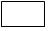 
Алғашқы деректерді жариялауға келіспейміз
Не согласны на опубликование первичных данных            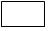 Место для печати (при наличии)
Қазақстан Республикасы
Ұлттық экономика министрлігінің
Статистика комитеті төрағасының
2015 жылғы 8 қазандағы
№ 155 бұйрығына
6-қосымшаҚазақстан Республикасы
Ұлттық экономика министрлігінің
Статистика комитеті Төрағасының
2015 жылғы 8 қазандағы
№ 155 бұйрығына
7-қосымша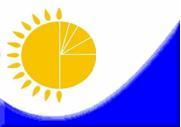 
Мемлекеттік статистика органдары құпиялылығына кепілдік береді
Конфиденциальность гарантируется органами государственной статистики
Мемлекеттік статистика органдары құпиялылығына кепілдік береді
Конфиденциальность гарантируется органами государственной статистики
Приложение 7
к приказу Председателя
Комитета по статистике
Министерства национальной экономики
Республики Казахстан
от 8 октября 2015 года № 155
Приложение 7
к приказу Председателя
Комитета по статистике
Министерства национальной экономики
Республики Казахстан
от 8 октября 2015 года № 155
Жалпымемлекеттік статистикалық байқаудың статистикалық нысаны
Статистическая форма общегосударственного статистического наблюдения
Жалпымемлекеттік статистикалық байқаудың статистикалық нысаны
Статистическая форма общегосударственного статистического наблюдения
Приложение 7
к приказу Председателя
Комитета по статистике
Министерства национальной экономики
Республики Казахстан
от 8 октября 2015 года № 155
Приложение 7
к приказу Председателя
Комитета по статистике
Министерства национальной экономики
Республики Казахстан
от 8 октября 2015 года № 155
Аумақтық статистика органына тапсырылады
Представляется территориальному органу статистики 
Аумақтық статистика органына тапсырылады
Представляется территориальному органу статистики 
Аумақтық статистика органына тапсырылады
Представляется территориальному органу статистики 
Аумақтық статистика органына тапсырылады
Представляется территориальному органу статистики 
Статистикалық нысанды www.stat.gov.kz сайтынан алуға болады
Статистическую форму можно получить на сайте www.stat.gov.kz
Статистикалық нысанды www.stat.gov.kz сайтынан алуға болады
Статистическую форму можно получить на сайте www.stat.gov.kz
Статистикалық нысанды www.stat.gov.kz сайтынан алуға болады
Статистическую форму можно получить на сайте www.stat.gov.kz
Статистикалық нысанды www.stat.gov.kz сайтынан алуға болады
Статистическую форму можно получить на сайте www.stat.gov.kz
Мемлекеттік статистиканың тиісті органдарына дәйексіз деректерді ұсыну және алғашқы статистикалық деректерді тапсырмау "Әкімшілік құқық бұзушылық туралы" Қазақстан Республикасы Кодексінің 497-бабында көзделген әкімшілік құқық бұзушылықтар болып табылады.
Представление недостоверных и непредставление первичных статистических данных в соответствующие органы государственной статистики являются административными правонарушениями, предусмотренными статьей 497 Кодекса Республики Казахстан "Об административных правонарушениях".
Мемлекеттік статистиканың тиісті органдарына дәйексіз деректерді ұсыну және алғашқы статистикалық деректерді тапсырмау "Әкімшілік құқық бұзушылық туралы" Қазақстан Республикасы Кодексінің 497-бабында көзделген әкімшілік құқық бұзушылықтар болып табылады.
Представление недостоверных и непредставление первичных статистических данных в соответствующие органы государственной статистики являются административными правонарушениями, предусмотренными статьей 497 Кодекса Республики Казахстан "Об административных правонарушениях".
Мемлекеттік статистиканың тиісті органдарына дәйексіз деректерді ұсыну және алғашқы статистикалық деректерді тапсырмау "Әкімшілік құқық бұзушылық туралы" Қазақстан Республикасы Кодексінің 497-бабында көзделген әкімшілік құқық бұзушылықтар болып табылады.
Представление недостоверных и непредставление первичных статистических данных в соответствующие органы государственной статистики являются административными правонарушениями, предусмотренными статьей 497 Кодекса Республики Казахстан "Об административных правонарушениях".
Мемлекеттік статистиканың тиісті органдарына дәйексіз деректерді ұсыну және алғашқы статистикалық деректерді тапсырмау "Әкімшілік құқық бұзушылық туралы" Қазақстан Республикасы Кодексінің 497-бабында көзделген әкімшілік құқық бұзушылықтар болып табылады.
Представление недостоверных и непредставление первичных статистических данных в соответствующие органы государственной статистики являются административными правонарушениями, предусмотренными статьей 497 Кодекса Республики Казахстан "Об административных правонарушениях".
Мемлекеттік статистиканың тиісті органдарына дәйексіз деректерді ұсыну және алғашқы статистикалық деректерді тапсырмау "Әкімшілік құқық бұзушылық туралы" Қазақстан Республикасы Кодексінің 497-бабында көзделген әкімшілік құқық бұзушылықтар болып табылады.
Представление недостоверных и непредставление первичных статистических данных в соответствующие органы государственной статистики являются административными правонарушениями, предусмотренными статьей 497 Кодекса Республики Казахстан "Об административных правонарушениях".
Мемлекеттік статистиканың тиісті органдарына дәйексіз деректерді ұсыну және алғашқы статистикалық деректерді тапсырмау "Әкімшілік құқық бұзушылық туралы" Қазақстан Республикасы Кодексінің 497-бабында көзделген әкімшілік құқық бұзушылықтар болып табылады.
Представление недостоверных и непредставление первичных статистических данных в соответствующие органы государственной статистики являются административными правонарушениями, предусмотренными статьей 497 Кодекса Республики Казахстан "Об административных правонарушениях".
Статистикалық нысан коды 0661104
Код статистической формы 0661104
Статистикалық нысан коды 0661104
Код статистической формы 0661104
Статистикалық нысан коды 0661104
Код статистической формы 0661104
Отын-энергетикалық теңгерім
Топливо-энергетический баланс
Отын-энергетикалық теңгерім
Топливо-энергетический баланс
Отын-энергетикалық теңгерім
Топливо-энергетический баланс
1-ТЭБ
1-ТЭБ
1-ТЭБ
Отын-энергетикалық теңгерім
Топливо-энергетический баланс
Отын-энергетикалық теңгерім
Топливо-энергетический баланс
Отын-энергетикалық теңгерім
Топливо-энергетический баланс
Жылдық
Годовая
Жылдық
Годовая
Жылдық
Годовая
Есепті кезең
Отчетный период 
жыл
год
Экономикалық қызмет түріне қарамастан, отын мен энергияны жеткізуші және тұтынушы болып табылатын заңды тұлғалар және (немесе) олардың құрылымдық және оқшауланған бөлімшелері тапсырады.
Представляют юридические лица и (или) их структурные и обособленные подразделения, независимо от вида экономической деятельности, являющиеся поставщиками и потребителями топлива и энергии.
Экономикалық қызмет түріне қарамастан, отын мен энергияны жеткізуші және тұтынушы болып табылатын заңды тұлғалар және (немесе) олардың құрылымдық және оқшауланған бөлімшелері тапсырады.
Представляют юридические лица и (или) их структурные и обособленные подразделения, независимо от вида экономической деятельности, являющиеся поставщиками и потребителями топлива и энергии.
Экономикалық қызмет түріне қарамастан, отын мен энергияны жеткізуші және тұтынушы болып табылатын заңды тұлғалар және (немесе) олардың құрылымдық және оқшауланған бөлімшелері тапсырады.
Представляют юридические лица и (или) их структурные и обособленные подразделения, независимо от вида экономической деятельности, являющиеся поставщиками и потребителями топлива и энергии.
Экономикалық қызмет түріне қарамастан, отын мен энергияны жеткізуші және тұтынушы болып табылатын заңды тұлғалар және (немесе) олардың құрылымдық және оқшауланған бөлімшелері тапсырады.
Представляют юридические лица и (или) их структурные и обособленные подразделения, независимо от вида экономической деятельности, являющиеся поставщиками и потребителями топлива и энергии.
Экономикалық қызмет түріне қарамастан, отын мен энергияны жеткізуші және тұтынушы болып табылатын заңды тұлғалар және (немесе) олардың құрылымдық және оқшауланған бөлімшелері тапсырады.
Представляют юридические лица и (или) их структурные и обособленные подразделения, независимо от вида экономической деятельности, являющиеся поставщиками и потребителями топлива и энергии.
Экономикалық қызмет түріне қарамастан, отын мен энергияны жеткізуші және тұтынушы болып табылатын заңды тұлғалар және (немесе) олардың құрылымдық және оқшауланған бөлімшелері тапсырады.
Представляют юридические лица и (или) их структурные и обособленные подразделения, независимо от вида экономической деятельности, являющиеся поставщиками и потребителями топлива и энергии.
Тапсыру мерзімі - есепті кезеңнен кейінгі 25 наурызда.
Срок представления - 25 марта после отчетного периода.
Тапсыру мерзімі - есепті кезеңнен кейінгі 25 наурызда.
Срок представления - 25 марта после отчетного периода.
Тапсыру мерзімі - есепті кезеңнен кейінгі 25 наурызда.
Срок представления - 25 марта после отчетного периода.
Тапсыру мерзімі - есепті кезеңнен кейінгі 25 наурызда.
Срок представления - 25 марта после отчетного периода.
Тапсыру мерзімі - есепті кезеңнен кейінгі 25 наурызда.
Срок представления - 25 марта после отчетного периода.
Тапсыру мерзімі - есепті кезеңнен кейінгі 25 наурызда.
Срок представления - 25 марта после отчетного периода.
БСН коды
Код БИН
1. Отын-энергетикалық ресурстарды өндірудің және тұтынудың, жаңартылған энергия көздерін пайдалануды қоса нақты орнын көрсетіңіз (кәсіпорынның тіркелген жеріне қарамастан) – облыс, қала, аудан, елді мекен
   Укажите фактическое место производства и потребления топливно-энергетических ресурсов, включая возобновляемые источники энергии (независимо от места регистрации предприятия) - область, город, район, населенный пункт
Аумақ коды Әкімшілік-аумақтық объектілер жіктеуішіне сәйкес (мұнда және бұдан әрi - ӘАОЖ) (статистика органының қызметкерлерімен толтырылады)
Код территории согласно Классификатору административно-территориальных объектов (здесь и далее - КАТО) (заполняется работниками органа статистики)
ӨӨСЖ1 бойынша өнім түрлерінің атауы
Наименование видов продукции по СКПП
ӨӨСЖ коды
Код СКПП
Өлшем бірлігі
Единица измерения
Төменгі жылу шығару қабілеттілігі
Низшая теплотворная способность
А
Б
1
2
ӨӨСЖ бойынша өнім түрлерінің атауы
Наименование видов продукции по СКПП
ӨӨСЖ коды
Код СКПП
Өлшем бірлігі
Единица измерения
Төменгі жылу шығару қабілеттілігі
Низшая теплотворная способность
А
Б
1
2
Жол коды
Код строки
Энергия көзі
Источник энергии
Есепті жылдағы
За отчетный год
А
Б
1
1
Жаңартылатын энергия көздерімен өндірілген электр энергиясы, барлығы, мың кВт. сағ2
Выработано электрической энергии возобновляемыми источниками энергии, всего, в тысячах кВтч
1.1
Шағын гидроэлектр станциялары өндірген электр энергиясы, мың кВт сағ
Электроэнергия, произведенная малыми гидроэлектростанциями, в тысячах кВт ч
1.2
Жел электр станциялары өндірген электр энергиясы, мың кВт сағ
Электроэнергия, произведенная ветровыми электростанциями, в тысячах кВт ч
1.3
Күн электр станциялары өндірген электр энергиясы, мың кВт сағ
Электроэнергия, произведенная солнечными электростанциями, в тысячах кВт ч
1.4
Биогаз қондырғыларында өндірілген биогаздан алынған электр энергиясы, мың кВт сағ
Электроэнергия от биогаза, произведенная биогазовыми установками, в тысячах кВт ч
2
Жаңартылатын энергия көздерімен өндірілген жылу энергиясы, барлығы, мың Гкал3
Выработано тепловой энергии возобновляемыми источниками энергии, всего, в тысячах Гкал
2.1
Геотермалдық көздерден алынған бу және ыстық су (жылу энергиясы), мың Гкал
Пар и горячая вода (тепловая энергия), полученная от геотермальных источников, в тысячах Гкал
2.2
Күн сәулесінен алынған бу және ыстық су (жылу энергиясы), мың Гкал
Пар и горячая вода (тепловая энергия), полученная от солнечных излучений, в тысячах Гкал
2.3
Биомассаны пайдалану есебінен өндірілген бу және ыстық су (жылу энергиясы), мың Гкал
Пар и горячая вода (тепловая энергия), произведенная за счет использования биомассы, в тысячах Гкал
2.4
Биогазды пайдалану есебінен өндірілген бу және ыстық су (жылу энергиясы), мың Гкал
Пар и горячая вода (тепловая энергия), произведенная за счет использования биогаза, в тысячах Гкал
ӨӨСЖ бойынша өнім түрлерінің атауыНаименование видов продукции по СКПП
ӨӨСЖ коды
Код СКПП 
Өлшем бірлігіЕдиница измерения
Пайдаланғаны барлығыИспользовано - всего
Соның ішінде
В том числе
Соның ішінде
В том числе
Соның ішінде
В том числе
Соның ішінде
В том числе
Соның ішінде
В том числе
Соның ішінде
В том числе
ӨӨСЖ бойынша өнім түрлерінің атауыНаименование видов продукции по СКПП
ӨӨСЖ коды
Код СКПП 
Өлшем бірлігіЕдиница измерения
Пайдаланғаны барлығыИспользовано - всего
электр және жылу энергиясын өндіру үшін
на производство электрической и тепловой энергии
шикізат ретінде
в качестве сырья
шикізат ретінде
в качестве сырья
отындық емес қажеттіліктерге материал ретінде
в качестве материала на нетопливные нужды
өз қажеттілігі үшін энергия ретінде
в качестве энергии на собственные нужды
өз қажеттілігі үшін энергия ретінде
в качестве энергии на собственные нужды
ӨӨСЖ бойынша өнім түрлерінің атауыНаименование видов продукции по СКПП
ӨӨСЖ коды
Код СКПП 
Өлшем бірлігіЕдиница измерения
Пайдаланғаны барлығыИспользовано - всего
электр және жылу энергиясын өндіру үшін
на производство электрической и тепловой энергии
отынның басқа түрлеріне өңдеу
на переработку в другие виды топлива
химия, мұнай–химия және отындық емес басқа да өнім өндірісі үшін
на производство химической, нефтехимической и другой нетопливной продукции
отындық емес қажеттіліктерге материал ретінде
в качестве материала на нетопливные нужды
өз қажеттілігі үшін энергия ретінде
в качестве энергии на собственные нужды
өз қажеттілігі үшін энергия ретінде
в качестве энергии на собственные нужды
ӨӨСЖ бойынша өнім түрлерінің атауыНаименование видов продукции по СКПП
ӨӨСЖ коды
Код СКПП 
Өлшем бірлігіЕдиница измерения
Пайдаланғаны барлығыИспользовано - всего
электр және жылу энергиясын өндіру үшін
на производство электрической и тепловой энергии
отынның басқа түрлеріне өңдеу
на переработку в другие виды топлива
химия, мұнай–химия және отындық емес басқа да өнім өндірісі үшін
на производство химической, нефтехимической и другой нетопливной продукции
отындық емес қажеттіліктерге материал ретінде
в качестве материала на нетопливные нужды
барлығывсего
көлік қажеттілігі үшін
на нужды транспорта
А
Б
В
1
2
3
4
5
6
7
А
Б
В
1
2
3
4
5
6
7
ӨӨСЖ бойынша өнім түрлерінің атауыНаименование видов продукции по СКПП
ӨӨСЖ коды
Код СКПП 
Өлшем бірлігі
Единица измерения
Халыққа босатылғаны
Отпущено населению
Шығын
Потери
БункерлеуБункеровка
Есепті жылдың соңындағы қалдықтары
Остатки на конец отчетного года
А
Б
В
8
9
10
11
А
Б
В
8
9
10
11
ӨӨСЖ бойынша өнім түрлерінің атауыНаименование видов продукции по СКПП
ӨӨСЖ коды
Код СКПП 
Өлшем бірлігіЕдиница измерения
Отынның басқа түрлеріне өзгерту процесіне түсті
Поступило на процесс преобразования в другой вид топлива
Отынның басқа түрлеріне өзгерту процесіне түсті
Поступило на процесс преобразования в другой вид топлива
Басқа түрлеріне өзгерту процесімен өндірілген отын мен энергияПроизведено топлива и энергии в процессе преобразования
Басқа түрлеріне өзгерту процесімен өндірілген отын мен энергияПроизведено топлива и энергии в процессе преобразования
Энергия түрінде өз қажеттілігіне пайдалану
Использовано на собственные нужды в виде энергии
Энергия түрінде өз қажеттілігіне пайдалану
Использовано на собственные нужды в виде энергии
Энергия түрінде өз қажеттілігіне пайдалану
Использовано на собственные нужды в виде энергии
Энергия түрінде өз қажеттілігіне пайдалану
Использовано на собственные нужды в виде энергии
Энергия түрінде өз қажеттілігіне пайдалану
Использовано на собственные нужды в виде энергии
ӨӨСЖ бойынша өнім түрлерінің атауыНаименование видов продукции по СКПП
ӨӨСЖ коды
Код СКПП 
Өлшем бірлігіЕдиница измерения
Отынның басқа түрлеріне өзгерту процесіне түсті
Поступило на процесс преобразования в другой вид топлива
Отынның басқа түрлеріне өзгерту процесіне түсті
Поступило на процесс преобразования в другой вид топлива
Басқа түрлеріне өзгерту процесімен өндірілген отын мен энергияПроизведено топлива и энергии в процессе преобразования
Басқа түрлеріне өзгерту процесімен өндірілген отын мен энергияПроизведено топлива и энергии в процессе преобразования
көмір шахталарыменугольными шахтами
электр станцияларымен, ЖЭО4 және қазандықэлектростанциями, ТЭЦ и котельными
мұнай -газ кәсіпорындарыменнефтегазовыми предприятиями
кокс пештеріменкоксовыми печами
домна пештерімендоменными печами
ӨӨСЖ бойынша өнім түрлерінің атауыНаименование видов продукции по СКПП
ӨӨСЖ коды
Код СКПП 
Өлшем бірлігіЕдиница измерения
кокс пештерінде
в коксовых печах
домна пештерінде
в доменных печах
кокс пештерінде
в коксовых печах
домна пештерінде
в доменных печах
көмір шахталарыменугольными шахтами
электр станцияларымен, ЖЭО4 және қазандықэлектростанциями, ТЭЦ и котельными
мұнай -газ кәсіпорындарыменнефтегазовыми предприятиями
кокс пештеріменкоксовыми печами
домна пештерімендоменными печами
А
Б
В
1
2
3
4
5
6
7
8
9
А
Б
В
1
2
3
4
5
6
7
8
9
ӨӨСЖ бойынша өнім түрлерінің атауыНаименование видов продукции по СКПП
ӨӨСЖ коды
Код СКПП 
Өлшем бірлігіЕдиница измерения
Мұнай химия өнеркәсібінен қайтып келу ағынының көлемі
Объем возвратных потоков из нефтехимической промышленности
Берілетін өнімдер көлемі
Объем передаваемых продуктов
Отынды тікелей пайдалану көлемі
Объем прямого использования топлива
Қайта өңдеу өнімдерінің көлемі
Объем продуктов вторичной переработки
Мұнай зауытының шикізат көлемі
Объем нефтезаводского сырья
Өнім аралық алмасу көлемі
Объем межпродуктовых передач
Жалпы ішкі жеткізілім (нақты)Валовые внутренние поставки (фактические)
А
Б
В
1
2
3
4
5
6
7
А
Б
В
1
2
3
4
5
6
7
Алғашқы деректерді жариялауға келісеміз
Согласны на опубликование первичных данных          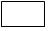 
Алғашқы деректерді жариялауға келіспейміз
Не согласны на опубликование первичных данных            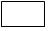 Место для печати (при наличии)
 Қазақстан Республикасы Ұлттық
экономика министрлігі Статистика
комитеті төрағасының
2015 жылғы 8 қазандағы
№ 155 бұйрығына
8-қосымша
Қазандықтың пайдалы әсер коэффициенті (нетто), %
Босатылған 1 гигакалорияға шартты отын шығысы, шартты отын тоннасы / Гкал
Қазандықтың пайдалы әсер коэффициенті (нетто), %
Босатылған 1 гигакалорияға шартты отын шығысы, кг шартты отын/1 Гкал
1
2
3
4
60
238,10
78
183,15
61
234,19
79
180,83
62
230,41
80
178,57
63
226,76
81
176,37
64
223,21
82
174,22
65
219,78
83
172,12
66
216,45
84
170,07
67
213,22
85
168,07
68
210,08
86
166,11
69
207,04
87
164,20
70
204,08
88
162,34
71
201,21
89
160,51
72
198,41
90
158,73
73
195,69
91
158,99
74
193,05
92
155,28
75
190,48
93
153,61
76
187,97
94
151,98
77
185,53
95
150,38